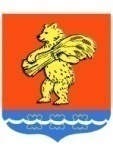 РОССИЙСКАЯ ФЕДЕРАЦИЯ
КРАСНОЯРСКИЙ КРАЙАДМИНИСТРАЦИЯ КАЗАЧИНСКОГО РАЙОНАПОСТАНОВЛЕНИЕО внесении изменения в постановление администрации Казачинского района от 14.04.2022 № 140-п «Об утверждении видов, условий, размера и порядка установления выплат стимулирующего характера, в том числе критериев оценки результативности и качества труда работников муниципальных учреждений, подведомственных Отделу образования администрации Казачинского района» В соответствии с решением Казачинского районного Совета депутатов от 09.09.2016 №7-58 «Об утверждении Положения о системах оплаты труда работников муниципальных учреждений Казачинского района, приказом Министерства образования Красноярского края от 29 апреля 2022 г. № 25-11-04 «О внесении изменений в приказ министерства образования и науки Красноярского края от 15.12.2009 № 988 «Об утверждении видов, условий, размера и порядка установления выплат стимулирующего характера, в том числе критериев оценки результативности и качества труда работников краевых государственных бюджетных и казенных образовательных учреждений, подведомственных министерству образования Красноярского края»», руководствуясь ст. 21 Устава Казачинского района, ПОСТАНОВЛЯЮ:1. Внести в постановление администрации Казачинского района от 14.04.2022 № 140-п «Об утверждении видов, условий, размера и порядка установления выплат стимулирующего характера, в том числе критериев оценки результативности и качества труда работников муниципальных учреждений, подведомственных Отделу образования администрации Казачинского района» следующее изменение:       приложение № 1 к Порядку изложить в новой редакции  согласно приложению.3. Контроль за исполнением настоящего постановления возложить на заместителя главы района по социальной политике, начальника Отдела образования администрации Казачинского района Л.А. Федоненко.3. Постановление вступает в силу в день, следующий за днем его официального опубликования и распространяет свое действие на правоотношения, возникшие с 01.09.2022 года.Первый заместитель главы района по оперативной работе                                                                      Е.В. СавковВиды, условия, размер и порядок установления выплат
стимулирующего характера, в том числе критерии оценки результативности и качества труда работников муниципальных учреждений, подведомственных Отделу образования администрации Казачинского районаОбщеобразовательные учрежденияОбразовательные учреждения дополнительного образованияДошкольные образовательные учрежденияРесурсные центры образования-------------------* исходя из 100-балльной системы.11.11.2022            с. Казачинское                                  № 517-пПРИЛОЖЕНИЕ к постановлению администрацииКазачинского района от 11.11.2022 № 517-пПриложение №1 к ПорядкуДолжностиКритерии оценки результативности и качества труда работников учрежденияУсловияУсловияПредельное количество баллов*ДолжностиКритерии оценки результативности и качества труда работников учреждениянаименованиеиндикаторПредельное количество баллов*Педагогические работники: учитель (за исключением обучения по образовательным программам начального общего образования)Выплаты за важность выполняемой работы, степень самостоятельности и ответственности при выполнении поставленных задачВыплаты за важность выполняемой работы, степень самостоятельности и ответственности при выполнении поставленных задачВыплаты за важность выполняемой работы, степень самостоятельности и ответственности при выполнении поставленных задачВыплаты за важность выполняемой работы, степень самостоятельности и ответственности при выполнении поставленных задачПедагогические работники: учитель (за исключением обучения по образовательным программам начального общего образования)Организация проектной и исследовательской деятельности воспитанников, обучающихсяУчастие воспитанников, обучающихся в конференциях разного уровняПредставление результатов на конференциях разного уровня5Педагогические работники: учитель (за исключением обучения по образовательным программам начального общего образования)Организация проектной и исследовательской деятельности воспитанников, обучающихсяУчастие воспитанников, обучающихся в конференциях разного уровняНаличие победителей и призеров15Педагогические работники: учитель (за исключением обучения по образовательным программам начального общего образования)Обеспечение методического уровня организации образовательного процессаРуководство объединениями педагогов (проектными командами, творческими группами, методическими объединениями), психолого-медико-педагогического консилиума учреждения (далее - ПМПк)Обеспечение работы в соответствии с планом20Педагогические работники: учитель (за исключением обучения по образовательным программам начального общего образования)Обеспечение методического уровня организации образовательного процессаУчастие в работе аттестационной комиссии, экспертной комиссии, ПМПк, наставническая работаПостоянное участие в работе аттестационной комиссии, экспертной комиссии, ПМПк; подготовка отчетной документации10Педагогические работники: учитель (за исключением обучения по образовательным программам начального общего образования)Ведение профессиональной документации (тематическое планирование, рабочие программы)Полнота и соответствие нормативным документам100%10Выплаты за интенсивность и высокие результаты работыВыплаты за интенсивность и высокие результаты работыВыплаты за интенсивность и высокие результаты работыВыплаты за интенсивность и высокие результаты работыСтабильность и рост качества обучения, положительная динамика по индивидуальному прогрессу обучающихсяУчастие обучающихся в мероприятиях различного уровня% участвующих от общего количества обучающихся20Стабильность и рост качества обучения, положительная динамика по индивидуальному прогрессу обучающихсяКачество успеваемости (по результатам итоговых контрольных работ, государственной итоговой аттестации по образовательным программам основного общего и среднего общего образования)30Стабильность и рост качества обучения, положительная динамика по индивидуальному прогрессу обучающихсяУчастие обучающихся в конкурсах, олимпиадах различного уровняКоличество участников конкурсов - не менее 70% (от общего количества обучающихся)20Стабильность и рост качества обучения, положительная динамика по индивидуальному прогрессу обучающихсяУчастие обучающихся в конкурсах, олимпиадах различного уровняКоличество участников олимпиад - не менее 50% (от общего количества обучающихся20Стабильность и рост качества обучения, положительная динамика по индивидуальному прогрессу обучающихсяУчастие обучающихся в конкурсах, олимпиадах различного уровняНаличие призеров и победителей20Участие в разработке и реализации проектов, программ, связанных с образовательной деятельностьюРазработка и реализация проектов и программПризовое место в конкурсе проектов и программ20Участие в разработке и реализации проектов, программ, связанных с образовательной деятельностьюРазработка и реализация проектов и программПрезентация результатов работы в форме статьи, выступления на форумах педагогов10Учет количества обучающихся в классеПревышение количества обучающихся в классе над нормативным количеством обучающихся в классеКоличество, человек5 за 1 обучающегосяВыплаты за качество выполняемых работВыплаты за качество выполняемых работВыплаты за качество выполняемых работВыплаты за качество выполняемых работВысокий уровень педагогического мастерства при организации образовательного процессаОсвоение информационных технологий и применение их в практике работы с обучающимисяИспользование при организации занятий интерактивной доски, компьютерных программ по созданию презентаций и публикаций20Высокий уровень педагогического мастерства при организации образовательного процессаВыстраивание образовательного процесса в соответствии с федеральным государственным образовательным стандартом (далее - ФГОС)Наличие программы в соответствии с ФГОС20Создание коррекционно-развивающей образовательной среды для работы с обучающимися с ограниченными возможностями здоровьяРазработка и реализация основной адаптированной общеобразовательной программы для обучающихся с ограниченными возможностями здоровья в условиях инклюзивного образованияРеализация основной адаптированной общеобразовательной программы для обучающихся с ограниченными возможностями здоровья в условиях инклюзивного образования10Создание коррекционно-развивающей образовательной среды для работы с обучающимися с ограниченными возможностями здоровьяСопровождение обучающихся с ограниченными возможностями здоровьяВыполнение рекомендаций ПМПк в организации образовательного процесса10Создание коррекционно-развивающей образовательной среды для работы с обучающимися с ограниченными возможностями здоровьяВключенность в мероприятия учрежденияКоличество обучающихся с ограниченными возможностями здоровья, включенных в мероприятия учреждения5 за каждого обучающегосяПедагогические работники: педагог-психолог, социальный педагогВыплаты за важность выполняемой работы, степень самостоятельности и ответственности при выполнении поставленных задачВыплаты за важность выполняемой работы, степень самостоятельности и ответственности при выполнении поставленных задачВыплаты за важность выполняемой работы, степень самостоятельности и ответственности при выполнении поставленных задачВыплаты за важность выполняемой работы, степень самостоятельности и ответственности при выполнении поставленных задачПедагогические работники: педагог-психолог, социальный педагогСопровождение воспитанников, обучающихся в образовательном процессеРуководство ПМПкОсуществление деятельности ПМПк в соответствии с планом20Педагогические работники: педагог-психолог, социальный педагогСопровождение воспитанников, обучающихся в образовательном процессеПроведение мероприятий для родителей воспитанников, обучающихсяПроведение одного мероприятия10Педагогические работники: педагог-психолог, социальный педагогВыплаты за интенсивность и высокие результаты работыВыплаты за интенсивность и высокие результаты работыВыплаты за интенсивность и высокие результаты работыВыплаты за интенсивность и высокие результаты работыПедагогические работники: педагог-психолог, социальный педагогЭффективность методов и способов работы по педагогическому сопровождению воспитанников, обучающихсяУчастие в разработке и реализации проектов, программ, связанных с образовательной деятельностьюУчастие в разработке и реализации проектов, программ, связанных с образовательной деятельностью30Педагогические работники: педагог-психолог, социальный педагогЭффективность методов и способов работы по педагогическому сопровождению воспитанников, обучающихсяУчастие в разработке и реализации проектов, программ, связанных с образовательной деятельностьюПризовое место в конкурсе проектов и программ, получение гранта20Педагогические работники: педагог-психолог, социальный педагогЭффективность методов и способов работы по педагогическому сопровождению воспитанников, обучающихсяУчастие в разработке и реализации проектов, программ, связанных с образовательной деятельностьюПрезентация результатов работы в форме статьи, выступления на форумах педагогов20Педагогические работники: педагог-психолог, социальный педагогЭффективность методов и способов работы по педагогическому сопровождению воспитанников, обучающихсяАдаптация вновь поступивших воспитанников, обучающихся; создание благоприятного психологического климатаУменьшение количества конфликтных ситуаций среди обучающихся, воспитанников30Педагогические работники: педагог-психолог, социальный педагогВыплаты за качество выполняемых работВыплаты за качество выполняемых работВыплаты за качество выполняемых работВыплаты за качество выполняемых работПедагогические работники: педагог-психолог, социальный педагогВысокий уровень педагогического мастерства при организации процесса психолого-педагогического сопровождения воспитанниковОрганизация работы службы психолого-педагогического сопровождения воспитанников, обучающихсяОтрицательная динамика возникновения конфликтов в течение учебного года30Педагогические работники: воспитательВыплаты за важность выполняемой работы, степень самостоятельности и ответственности при выполнении поставленных задачВыплаты за важность выполняемой работы, степень самостоятельности и ответственности при выполнении поставленных задачВыплаты за важность выполняемой работы, степень самостоятельности и ответственности при выполнении поставленных задачВыплаты за важность выполняемой работы, степень самостоятельности и ответственности при выполнении поставленных задачПедагогические работники: воспитательСвоевременное информирование руководителя учреждения о происшествиях с воспитанниками, обучающимися, повлекших причинение вреда их жизни и здоровью, о выявлении случаев детской безнадзорности, правонарушений, преступлений и иных антиобщественных действий, совершенных несовершеннолетними и в отношении них, законных представителях, не исполняющих либо ненадлежащим образом исполняющих родительские обязанности, а также иным поведением оказывающих отрицательное влияние на воспитанников, обучающихсяОтсутствие случаев сокрытия происшествий с воспитанниками, обучающимисяОтсутствие случаев сокрытия происшествий с воспитанниками, обучающимися30Педагогические работники: воспитательОтсутствие правонарушений, совершенных воспитанниками, обучающимисяОтсутствие воспитанников, обучающихся состоящих на учете в органах внутренних дел, комиссии по делам несовершеннолетних и защите их правОтсутствие воспитанников, обучающихся состоящих на учете в органах внутренних дел, комиссии по делам несовершеннолетних и защите их прав20Педагогические работники: воспитательПривитие норм и правил совместного проживания воспитанников, обучающихся (поведения и общения)Отсутствие случаев нарушения дисциплиныОтсутствие случаев нарушения дисциплины30Педагогические работники: воспитательВыплаты за интенсивность и высокие результаты работыВыплаты за интенсивность и высокие результаты работыВыплаты за интенсивность и высокие результаты работыВыплаты за интенсивность и высокие результаты работыПедагогические работники: воспитательДостижения воспитанников, обучающихсяУчастие в краевых, всероссийских, международных соревнованиях, олимпиадах, научно-практических конференциях, конкурсах% участвующих от общего количества воспитанников, обучающихся30Педагогические работники: воспитательДостижения воспитанников, обучающихсяУчастие в краевых, всероссийских, международных соревнованиях, олимпиадах, научно-практических конференциях, конкурсахВедение портфолио воспитанников, обучающихся30Педагогические работники: воспитательДостижения воспитанников, обучающихсяУчастие в краевых, всероссийских, международных соревнованиях, олимпиадах, научно-практических конференциях, конкурсахПризовое место20Педагогические работники: воспитательОрганизация здоровьесберегающей воспитывающей средыОтсутствие травм, несчастных случаев, вредных привычек у воспитанников, обучающихсяОтсутствие травм, несчастных случаев, вредных привычек у воспитанников, обучающихся20Педагогические работники: воспитательЭффективность работы по созданию коллективаСоциально-психологический климат в коллективе, способствующий мотивации к обучению, эффективному разрешению конфликтов, адекватной самооценкеВысокие показатели обучения воспитанников, обучающихся; отсутствие конфликтов20Выплаты за качество выполняемых работВыплаты за качество выполняемых работВыплаты за качество выполняемых работВыплаты за качество выполняемых работВысокий уровень педагогического мастерства при организации воспитательного процессаВыстраивание воспитательного процесса в соответствии с программой воспитания коллектива воспитанников, обучающихсяНаличие программы воспитания коллектива воспитанников, обучающихся30Высокий уровень педагогического мастерства при организации воспитательного процессаУчастие в конкурсах профессионального мастерства, использование полученного опыта в своей повседневной деятельностиВнедрение новых технологий, форм, методов, приемов, демонстрация их при проведении мастер-классов, творческих отчетов20Педагог дополнительного образования, педагог-организатор, инструктор по физической культуреВыплаты за важность выполняемой работы, степень самостоятельности и ответственности при выполнении поставленных задачВыплаты за важность выполняемой работы, степень самостоятельности и ответственности при выполнении поставленных задачВыплаты за важность выполняемой работы, степень самостоятельности и ответственности при выполнении поставленных задачВыплаты за важность выполняемой работы, степень самостоятельности и ответственности при выполнении поставленных задачПедагог дополнительного образования, педагог-организатор, инструктор по физической культуреРуководство объединениями педагогов (проектными командами, творческими группами, методическими объединениями, кафедрами)Руководство объединениями педагогов (проектными командами, творческими группами, методическими объединениями, кафедрами)Обеспечение работы в соответствии с планом20Педагог дополнительного образования, педагог-организатор, инструктор по физической культуреВедение профессиональной документации (тематическое планирование, рабочие программы)Полнота и соответствие регламентирующим документам100%20Педагог дополнительного образования, педагог-организатор, инструктор по физической культуреВыплаты за интенсивность и высокие результаты работыВыплаты за интенсивность и высокие результаты работыВыплаты за интенсивность и высокие результаты работыВыплаты за интенсивность и высокие результаты работыПедагог дополнительного образования, педагог-организатор, инструктор по физической культуреДостижения воспитанников, обучающихсяУчастие в соревнованиях, олимпиадах, научно-практических конференциях, конкурсах различного уровня% участвующих от общего количества воспитанников, обучающихся20Педагог дополнительного образования, педагог-организатор, инструктор по физической культуреДостижения воспитанников, обучающихсяУчастие в соревнованиях, олимпиадах, научно-практических конференциях, конкурсах различного уровняПризовое место20Педагог дополнительного образования, педагог-организатор, инструктор по физической культуреОрганизация деятельности детских объединений, организацийПостоянный состав, создание и реализация социальных проектов, программКаждый проект, программа20Педагог дополнительного образования, педагог-организатор, инструктор по физической культуреВыплаты за качество выполняемых работВыплаты за качество выполняемых работВыплаты за качество выполняемых работВыплаты за качество выполняемых работПедагог дополнительного образования, педагог-организатор, инструктор по физической культуреВысокий уровень педагогического мастерства при организации образовательного процессаУчастие в конкурсах профессионального мастерства, использование полученного опыта в своей повседневной деятельностиВнедрение новых технологий форм, методов, приемов, демонстрация их при проведении мастер-классов, творческих отчетов20Заведующий библиотекой, библиотекарь, педагог-библиотекарьВыплаты за важность выполняемой работы, степень самостоятельности и ответственности при выполнении поставленных задачВыплаты за важность выполняемой работы, степень самостоятельности и ответственности при выполнении поставленных задачВыплаты за важность выполняемой работы, степень самостоятельности и ответственности при выполнении поставленных задачВыплаты за важность выполняемой работы, степень самостоятельности и ответственности при выполнении поставленных задачЗаведующий библиотекой, библиотекарь, педагог-библиотекарьСоздание системы работы по повышению мотивации воспитанников, обучающихся к чтениюКоличество воспитанников, обучающихся и работников учреждения, пользующихся библиотечным фондом учреждения80%30Заведующий библиотекой, библиотекарь, педагог-библиотекарьСовершенствование информационно-библиотечной системы учрежденияСоздание программы развития информационно-библиографического пространства учрежденияНаличие программы развития20Заведующий библиотекой, библиотекарь, педагог-библиотекарьВыплаты за интенсивность и высокие результаты работыВыплаты за интенсивность и высокие результаты работыВыплаты за интенсивность и высокие результаты работыВыплаты за интенсивность и высокие результаты работыЗаведующий библиотекой, библиотекарь, педагог-библиотекарьСохранность библиотечного фонда учрежденияКоличество списываемой литературы библиотечного фондаМенее 20% фонда30Заведующий библиотекой, библиотекарь, педагог-библиотекарьОсуществление текущего информирования коллектива педагогов, воспитанников, обучающихсяПроведение уроков информационной культуры1 раз в четверть20Заведующий библиотекой, библиотекарь, педагог-библиотекарьОсуществление текущего информирования коллектива педагогов, воспитанников, обучающихсяПроведение дней информирования1 раз в четверть20Заведующий библиотекой, библиотекарь, педагог-библиотекарьВыплаты за качество выполняемых работВыплаты за качество выполняемых работВыплаты за качество выполняемых работВыплаты за качество выполняемых работЗаведующий библиотекой, библиотекарь, педагог-библиотекарьВысокий уровень профессионального мастерстваСистематическая работа по повышению педагогического мастерства (курсы повышения квалификации, семинары, самообразование), использование полученного опыта в своей повседневной деятельностиВнедрение новых технологий, форм, методов, приемов, демонстрация их при проведении мастер-классов, творческих отчетов20Юрисконсульт (включая I, II категории) делопроизводитель, инспектор по кадрам, экономист (включая I, II категории), секретарь, секретарь учебной частиВыплаты за важность выполняемой работы, степень самостоятельности и ответственности при выполнении поставленных задачВыплаты за важность выполняемой работы, степень самостоятельности и ответственности при выполнении поставленных задачВыплаты за важность выполняемой работы, степень самостоятельности и ответственности при выполнении поставленных задачВыплаты за важность выполняемой работы, степень самостоятельности и ответственности при выполнении поставленных задачЮрисконсульт (включая I, II категории) делопроизводитель, инспектор по кадрам, экономист (включая I, II категории), секретарь, секретарь учебной частиСвоевременная подготовка локальных нормативных актов учреждения, финансово-экономических документовПолнота и соответствие законодательству100%30Юрисконсульт (включая I, II категории) делопроизводитель, инспектор по кадрам, экономист (включая I, II категории), секретарь, секретарь учебной частиОформление документов для участия в краевых и федеральных программах, проектах, конкурсахСоответствие установленным требованиям100%30Юрисконсульт (включая I, II категории) делопроизводитель, инспектор по кадрам, экономист (включая I, II категории), секретарь, секретарь учебной частиВыплаты за интенсивность и высокие результаты работыВыплаты за интенсивность и высокие результаты работыВыплаты за интенсивность и высокие результаты работыВыплаты за интенсивность и высокие результаты работыЮрисконсульт (включая I, II категории) делопроизводитель, инспектор по кадрам, экономист (включая I, II категории), секретарь, секретарь учебной частиОсуществление юридических консультаций для воспитанников, обучающихся и работников учрежденияОтсутствие конфликтов в учрежденииОтсутствие конфликтов в учреждении30Юрисконсульт (включая I, II категории) делопроизводитель, инспектор по кадрам, экономист (включая I, II категории), секретарь, секретарь учебной частиВыплаты за качество выполняемых работВыплаты за качество выполняемых работВыплаты за качество выполняемых работВыплаты за качество выполняемых работЮрисконсульт (включая I, II категории) делопроизводитель, инспектор по кадрам, экономист (включая I, II категории), секретарь, секретарь учебной частиСоздание в учреждении единых требований к оформлению документов, системы документооборотаНаличие регламентов по созданию внутренних документовСоблюдение регламентов по созданию внутренних документов30Шеф-повар, повар, помощник повараВыплаты за важность выполняемой работы, степень самостоятельности и ответственности при выполнении поставленных задачВыплаты за важность выполняемой работы, степень самостоятельности и ответственности при выполнении поставленных задачВыплаты за важность выполняемой работы, степень самостоятельности и ответственности при выполнении поставленных задачВыплаты за важность выполняемой работы, степень самостоятельности и ответственности при выполнении поставленных задачШеф-повар, повар, помощник повараОтсутствие или оперативное устранение предписаний надзорных органовОтсутствие предписаний надзорных органовОтсутствие предписаний надзорных органов40Шеф-повар, повар, помощник повараОтсутствие или оперативное устранение предписаний надзорных органовОтсутствие предписаний надзорных органовУстранение предписаний надзорных органов в установленный срок20Шеф-повар, повар, помощник повараВыплаты за интенсивность и высокие результаты работыВыплаты за интенсивность и высокие результаты работыВыплаты за интенсивность и высокие результаты работыВыплаты за интенсивность и высокие результаты работыШеф-повар, повар, помощник повараСнижение уровня заболеваемости обучающихся, воспитанниковСнижение количества заболевших обучающихся, воспитанниковОтсутствие вспышек заболеваний обучающихся, воспитанников20Шеф-повар, повар, помощник повараВыплаты за качество выполняемых работВыплаты за качество выполняемых работВыплаты за качество выполняемых работВыплаты за качество выполняемых работШеф-повар, повар, помощник повараКачество приготовления пищи, эстетическое оформление блюдОтсутствие жалоб, отказов обучающихся, воспитанников от приема пищиОтсутствие жалоб, отказов обучающихся, воспитанников от приема пищи40Кладовщик, рабочий по комплексному обслуживанию и ремонту здания, дворник, кухонный рабочий, лаборант, гардеробщик, сторож, электромонтер по ремонту и обслуживанию оборудования, уборщик служебных помещений, машинист (кочегар) котельной, оператор котельной, вахтер, машинист по стирке и ремонту спецодежды, слесарь-сантехник, оператор локальных очистных сооруженийВыплаты за важность выполняемой работы, степень самостоятельности и ответственности при выполнении поставленных задачВыплаты за важность выполняемой работы, степень самостоятельности и ответственности при выполнении поставленных задачВыплаты за важность выполняемой работы, степень самостоятельности и ответственности при выполнении поставленных задачВыплаты за важность выполняемой работы, степень самостоятельности и ответственности при выполнении поставленных задачКладовщик, рабочий по комплексному обслуживанию и ремонту здания, дворник, кухонный рабочий, лаборант, гардеробщик, сторож, электромонтер по ремонту и обслуживанию оборудования, уборщик служебных помещений, машинист (кочегар) котельной, оператор котельной, вахтер, машинист по стирке и ремонту спецодежды, слесарь-сантехник, оператор локальных очистных сооруженийСоблюдение санитарно-гигиенических норм, правил техники безопасностиОтсутствие замечаний надзорных органов, аварий и аварийных ситуацийОтсутствие замечаний надзорных органов, аварий и аварийных ситуаций30Кладовщик, рабочий по комплексному обслуживанию и ремонту здания, дворник, кухонный рабочий, лаборант, гардеробщик, сторож, электромонтер по ремонту и обслуживанию оборудования, уборщик служебных помещений, машинист (кочегар) котельной, оператор котельной, вахтер, машинист по стирке и ремонту спецодежды, слесарь-сантехник, оператор локальных очистных сооруженийВыплаты за интенсивность и высокие результаты работыВыплаты за интенсивность и высокие результаты работыВыплаты за интенсивность и высокие результаты работыВыплаты за интенсивность и высокие результаты работыКладовщик, рабочий по комплексному обслуживанию и ремонту здания, дворник, кухонный рабочий, лаборант, гардеробщик, сторож, электромонтер по ремонту и обслуживанию оборудования, уборщик служебных помещений, машинист (кочегар) котельной, оператор котельной, вахтер, машинист по стирке и ремонту спецодежды, слесарь-сантехник, оператор локальных очистных сооруженийУчастие в мероприятиях учрежденияПроведение праздников для обучающихся, воспитанниковПостоянно30Кладовщик, рабочий по комплексному обслуживанию и ремонту здания, дворник, кухонный рабочий, лаборант, гардеробщик, сторож, электромонтер по ремонту и обслуживанию оборудования, уборщик служебных помещений, машинист (кочегар) котельной, оператор котельной, вахтер, машинист по стирке и ремонту спецодежды, слесарь-сантехник, оператор локальных очистных сооруженийОсуществление дополнительных работПогрузочно-разгрузочные работыПостоянно30Кладовщик, рабочий по комплексному обслуживанию и ремонту здания, дворник, кухонный рабочий, лаборант, гардеробщик, сторож, электромонтер по ремонту и обслуживанию оборудования, уборщик служебных помещений, машинист (кочегар) котельной, оператор котельной, вахтер, машинист по стирке и ремонту спецодежды, слесарь-сантехник, оператор локальных очистных сооруженийВыплаты за качество выполняемых работВыплаты за качество выполняемых работВыплаты за качество выполняемых работВыплаты за качество выполняемых работКладовщик, рабочий по комплексному обслуживанию и ремонту здания, дворник, кухонный рабочий, лаборант, гардеробщик, сторож, электромонтер по ремонту и обслуживанию оборудования, уборщик служебных помещений, машинист (кочегар) котельной, оператор котельной, вахтер, машинист по стирке и ремонту спецодежды, слесарь-сантехник, оператор локальных очистных сооруженийБлагоустройство территории учрежденияЗеленая зона, ландшафтный дизайнНаличие зеленой зоны, ландшафтного дизайна30Учитель-логопед, учитель-дефектологВыплаты за важность выполняемой работы, степень самостоятельности и ответственности при выполнении поставленных задачВыплаты за важность выполняемой работы, степень самостоятельности и ответственности при выполнении поставленных задачВыплаты за важность выполняемой работы, степень самостоятельности и ответственности при выполнении поставленных задачВыплаты за важность выполняемой работы, степень самостоятельности и ответственности при выполнении поставленных задачУчитель-логопед, учитель-дефектологРабота в составе ПМПкУчастие в работе ПМПкПостоянное, без пропусков участие в работе ПМПк, подготовка отчетной документации10Учитель-логопед, учитель-дефектологВедение и организация общественно полезного труда, производительного трудаОрганизация общественно полезного труда6 часов в неделю10Учитель-логопед, учитель-дефектологВедение и организация общественно полезного труда, производительного трудаОрганизация общественно полезного труда9 часов в неделю20Учитель-логопед, учитель-дефектологРабота с семьями обучающихся, воспитанниковПроведение мероприятий для родителей, семей обучающихся, воспитанников учрежденияПроведение одного мероприятия для родителей, семей обучающихся, воспитанников учреждения10Учитель-логопед, учитель-дефектологВыплаты за интенсивность и высокие результаты работыВыплаты за интенсивность и высокие результаты работыВыплаты за интенсивность и высокие результаты работыВыплаты за интенсивность и высокие результаты работыУчитель-логопед, учитель-дефектологПодготовка, участие, победы в мероприятиях учреждения, районных, краевых мероприятияхПодготовка, участие, победы в мероприятиях учреждения, районных, краевых мероприятияхПодготовка одного мероприятия учреждения, одного районного, краевого мероприятия2Учитель-логопед, учитель-дефектологПодготовка, участие, победы в мероприятиях учреждения, районных, краевых мероприятияхПодготовка, участие, победы в мероприятиях учреждения, районных, краевых мероприятияхПодготовка обучающихся к участию в одном мероприятии учреждения, одном районном, краевом мероприятии2Учитель-логопед, учитель-дефектологПодготовка, участие, победы в мероприятиях учреждения, районных, краевых мероприятияхПодготовка, участие, победы в мероприятиях учреждения, районных, краевых мероприятияхУчастие в одном мероприятии учреждения, одном районном, краевом мероприятии5Учитель-логопед, учитель-дефектологПодготовка, участие, победы в мероприятиях учреждения, районных, краевых мероприятияхПодготовка, участие, победы в мероприятиях учреждения, районных, краевых мероприятияхПризовое место в мероприятии учреждения районном, краевом мероприятии10Учитель-логопед, учитель-дефектологЭффективная реализация коррекционной составляющей образовательного процессаКачество успеваемости обучающихся50% - 65%10Учитель-логопед, учитель-дефектологЭффективная реализация коррекционной составляющей образовательного процессаКачество успеваемости обучающихся65% - 80%20Учитель-логопед, учитель-дефектологФормирование социального опыта обучающихся, воспитанниковПроцент обучающихся, воспитанников из числа выпускников учреждения, продолживших обучение или трудоустроившихся50% - 65%10Учитель-логопед, учитель-дефектологФормирование социального опыта обучающихся, воспитанниковПроцент обучающихся, воспитанников из числа выпускников учреждения, продолживших обучение или трудоустроившихся65% - 80%20Учитель-логопед, учитель-дефектологФормирование социального опыта обучающихся, воспитанниковКоличество обучающихся, воспитанников, состоящих на внутреннем учете учреждения или на учете в комиссии по делам несовершеннолетних и защите их прав0% - 10%20Учитель-логопед, учитель-дефектологВыплаты за качество выполняемых работВыплаты за качество выполняемых работВыплаты за качество выполняемых работВыплаты за качество выполняемых работУчитель-логопед, учитель-дефектологУчастие в разработке и реализации проектов, программ, связанных с образовательной деятельностьюРазработка, согласование, утверждение и реализация проектов и образовательных программНаличие образовательной программы учреждения30Учитель-логопед, учитель-дефектологУчастие в разработке и реализации проектов, программ, связанных с образовательной деятельностьюРазработка, согласование, утверждение и реализация проектов и образовательных программПризовое место в конкурсе проектов и образовательных программ15Учитель-логопед, учитель-дефектологУчастие в разработке и реализации проектов, программ, связанных с образовательной деятельностьюРазработка, согласование, утверждение и реализация проектов и образовательных программИздание печатной продукции (статей), отражающей результаты работы20Заведующийхозяйством, заведующий складомВыплаты за важность выполняемой работы, степень самостоятельности и ответственности при выполнении поставленных задачВыплаты за важность выполняемой работы, степень самостоятельности и ответственности при выполнении поставленных задачВыплаты за важность выполняемой работы, степень самостоятельности и ответственности при выполнении поставленных задачВыплаты за важность выполняемой работы, степень самостоятельности и ответственности при выполнении поставленных задачЗаведующийхозяйством, заведующий складомСоблюдение санитарно-гигиенических норм, правил техники безопасности, пожарной безопасностиОбеспечение учебных кабинетов, бытовых, хозяйственных и других помещений оборудованием и инвентарем, отвечающим требованиям правил и норм безопасности жизнедеятельности, стандартам безопасности труда100%30Заведующийхозяйством, заведующий складомОбеспечение сохранности имущества и его учетОтсутствие замечаний по утрате и порче имуществаОтсутствие замечаний по утрате и порче имущества10Заведующийхозяйством, заведующий складомВыплаты за интенсивность и высокие результаты работыВыплаты за интенсивность и высокие результаты работыВыплаты за интенсивность и высокие результаты работыВыплаты за интенсивность и высокие результаты работыЗаведующийхозяйством, заведующий складомОперативность работыСвоевременное обеспечение сезонной подготовки обслуживаемого здания, сооружения, оборудования и механизмовВыполнение работ ранее установленного срока без снижения качества10Заведующийхозяйством, заведующий складомОсуществление дополнительных работУчастие в проведении ремонтных работ в учрежденииСвоевременно, качественно20Заведующийхозяйством, заведующий складомВыплаты за качество выполняемых работВыплаты за качество выполняемых работВыплаты за качество выполняемых работВыплаты за качество выполняемых работЗаведующийхозяйством, заведующий складомРесурсосбережение при выполнении работОсуществление рационального расходования материаловЭкономия материальных средств20Заведующийхозяйством, заведующий складомРесурсосбережение при выполнении работОсуществление рационального расходования электроэнергииОтсутствие превышения лимитов расходования электроэнергии20Заведующийхозяйством, заведующий складомРесурсосбережение при выполнении работБесперебойная и безаварийная работа систем жизнеобеспеченияОтсутствие замечаний по бесперебойной и безаварийной работе систем жизнеобеспечения20Заведующийхозяйством, заведующий складомРесурсосбережение при выполнении работКачественное и своевременное проведение инвентаризации имущества учрежденияОтсутствие недостачи и неустановленного оборудования20Заведующийхозяйством, заведующий складомРесурсосбережение при выполнении работУкомплектованность ставок обслуживающего персонала (лаборантов, секретарей, дворников, гардеробщиков, сторожей, уборщиков служебных помещений и рабочих по обслуживанию и текущему ремонту здания, сооружения и оборудования)100%10Техник –программист (включая I, II категории), инженер (включая I, II категории)Выплаты за важность выполняемой работы, степень самостоятельности и ответственности при выполнении поставленных задачВыплаты за важность выполняемой работы, степень самостоятельности и ответственности при выполнении поставленных задачВыплаты за важность выполняемой работы, степень самостоятельности и ответственности при выполнении поставленных задачВыплаты за важность выполняемой работы, степень самостоятельности и ответственности при выполнении поставленных задачТехник –программист (включая I, II категории), инженер (включая I, II категории)Ведение документации учрежденияПолнота и соответствие регламентирующим документам100%30Техник –программист (включая I, II категории), инженер (включая I, II категории)Обработка и предоставление информацииОтсутствие замечанийОтсутствие замечаний10Техник –программист (включая I, II категории), инженер (включая I, II категории)Внедрение современных средств автоматизации сбора, учета и хранения информации с помощью информационных компьютерных технологий (краевая информационная автоматизированная система управления образованием (далее - КИАСУО)Ведение баз автоматизированного сбора информацииОтсутствие замечаний по ведению баз автоматизированного сбора информации (1 база)50Техник –программист (включая I, II категории), инженер (включая I, II категории)Выплаты за интенсивность и высокие результаты работыВыплаты за интенсивность и высокие результаты работыВыплаты за интенсивность и высокие результаты работыВыплаты за интенсивность и высокие результаты работыТехник –программист (включая I, II категории), инженер (включая I, II категории)Техническое и программное обеспечение и использование в работе учрежденияФункционирование локальной сети, электронной почты учреждения, использование программного обеспеченияСтабильно30Методист (включая старшего), тьюторВыплаты за важность выполняемой работы, степень самостоятельности и ответственности при выполнении поставленных задачВыплаты за важность выполняемой работы, степень самостоятельности и ответственности при выполнении поставленных задачВыплаты за важность выполняемой работы, степень самостоятельности и ответственности при выполнении поставленных задачВыплаты за важность выполняемой работы, степень самостоятельности и ответственности при выполнении поставленных задачМетодист (включая старшего), тьюторМетодическое сопровождение процесса разработки, апробации и внедрения инновационных программ, технологий, методовНаличие оформленных инновационных программ, технологий, методов у педагогических кадровОдна оформленная инновационная программа, технология, один метод30Методист (включая старшего), тьюторМетодическое сопровождение процесса разработки, апробации и внедрения инновационных программ, технологий, методовНаличие оформленных инновационных программ, технологий, методов у педагогических кадровБолее одной оформленной инновационной программы, технологии, одного метода80Методист (включая старшего), тьюторВыплаты за интенсивность и высокие результаты работыВыплаты за интенсивность и высокие результаты работыВыплаты за интенсивность и высокие результаты работыВыплаты за интенсивность и высокие результаты работыМетодист (включая старшего), тьюторВыполнение плана методической работыДоля выполненных работ80%5Методист (включая старшего), тьюторВыполнение плана методической работыДоля выполненных работ100%30Методист (включая старшего), тьюторДостижения педагогических работников, участие в профессиональных конкурсах, конкурсах методических материалов, образовательных программ и т.п.Степень (качество) участияУчастник10Методист (включая старшего), тьюторДостижения педагогических работников, участие в профессиональных конкурсах, конкурсах методических материалов, образовательных программ и т.п.Степень (качество) участияПризер80Методист (включая старшего), тьюторВыплаты за качество выполняемых работВыплаты за качество выполняемых работВыплаты за качество выполняемых работВыплаты за качество выполняемых работМетодист (включая старшего), тьюторРазработка проектов, методических материаловНаличие собственных проектов, методических материаловОдин собственный проект, методический материал50Методист (включая старшего), тьюторРазработка проектов, методических материаловНаличие собственных проектов, методических материаловБолее одного собственного проекта, методического материала100Методист (включая старшего), тьюторОписание педагогического опытаКоличество изданных публикаций, представленных в профессиональных средствах массовой информации (далее - СМИ)Одна изданная публикация, представленная в профессиональных СМИ50Методист (включая старшего), тьюторОписание педагогического опытаКоличество изданных публикаций, представленных в профессиональных средствах массовой информации (далее - СМИ)2 изданных публикации, представленных в профессиональных СМИ100Методист (включая старшего), тьюторОрганизация повышения профессионального мастерства педагоговПроведение мастер-классов для педагогов по трансляции методов, форм, технологий1 раз в квартал15Методист (включая старшего), тьюторОрганизация повышения профессионального мастерства педагоговПроведение мастер-классов для педагогов по трансляции методов, форм, технологий2 раза в квартал30Специалист по кадрамВыплаты за важность выполняемой работы, степень самостоятельности и ответственности при выполнении поставленных задачВыплаты за важность выполняемой работы, степень самостоятельности и ответственности при выполнении поставленных задачВыплаты за важность выполняемой работы, степень самостоятельности и ответственности при выполнении поставленных задачВыплаты за важность выполняемой работы, степень самостоятельности и ответственности при выполнении поставленных задачСпециалист по кадрамВедение документации учрежденияПолнота и соответствие документации100%20Специалист по кадрамОбработка и предоставление информацииОтсутствие замечанийОтсутствие замечаний10Специалист по кадрамВыплаты за интенсивность и высокие результаты работыВыплаты за интенсивность и высокие результаты работыВыплаты за интенсивность и высокие результаты работыВыплаты за интенсивность и высокие результаты работыСпециалист по кадрамТехническое и программное обеспечение и использование в работе учрежденияФункционирование локальной сети, электронной почты учреждения, использование программного обеспеченияСтабильно30Специалист по кадрамОперативностьВыполнение заданий, отчетов, поручений ранее установленного срока без снижения качестваПостоянно30Специалист по кадрамОсуществление дополнительных работНаличие дополнительных работПостоянно20Специалист по кадрамВыплаты за качество выполняемых работВыплаты за качество выполняемых работВыплаты за качество выполняемых работВыплаты за качество выполняемых работСпециалист по кадрамРабота с входящей корреспонденциейПодготовка ответовСвоевременно30Специалист по кадрамКачество выполняемых работВозврат документов на доработкуОтсутствие возврата документов на доработку10Специалист по кадрамИнициатива и творческий подход к работеПредложения администрации учреждения по эффективной организации работы и рациональному использованию финансовых и материальных ресурсовОдно предложение администрации учреждения по эффективной организации работы и рациональному использованию финансовых и материальных ресурсов10Специалист по кадрамИнициатива и творческий подход к работеУчастие в реализации образовательных проектовОдин образовательный проект50Специалист по кадрамИнициатива и творческий подход к работеУчастие в мероприятиях разного уровня, в том числе обмен опытомОдно мероприятие любого уровня, в том числе обмен опытом10Педагогические работники: учитель (обучение по образовательным программам начального общего образования)Выплаты за важность выполняемой работы, степень самостоятельности и ответственности при выполнении поставленных задачВыплаты за важность выполняемой работы, степень самостоятельности и ответственности при выполнении поставленных задачВыплаты за важность выполняемой работы, степень самостоятельности и ответственности при выполнении поставленных задачВыплаты за важность выполняемой работы, степень самостоятельности и ответственности при выполнении поставленных задачПедагогические работники: учитель (обучение по образовательным программам начального общего образования)Успешность учебной работыКачество обученности по итогам оценочного периода согласно локальным нормативным актам учрежденияСвыше 70%8Педагогические работники: учитель (обучение по образовательным программам начального общего образования)Успешность учебной работыКачество обученности по итогам оценочного периода согласно локальным нормативным актам учреждения60% - 70%5Педагогические работники: учитель (обучение по образовательным программам начального общего образования)Результативность, стабильность и рост качества обучения, положительная динамика по индивидуальному прогрессу обучающихсяДинамика качества обученности обучающихсяПовышение качества обученности (по итогам не менее 2 оценочных периодов)5Педагогические работники: учитель (обучение по образовательным программам начального общего образования)Результативность, стабильность и рост качества обучения, положительная динамика по индивидуальному прогрессу обучающихсяДинамика качества обученности обучающихсяСтабильность (сохранение процента качества обученности по итогам не менее 2 оценочных периодов)4Педагогические работники: учитель (обучение по образовательным программам начального общего образования)Организация деятельности, направленная на коррекцию нарушений в развитииИндивидуальное сопровождение обучающихся, испытывающих трудности в обученииПовышение успеваемости обучающихся, испытывавших трудности в обучении5Педагогические работники: учитель (обучение по образовательным программам начального общего образования)Сопровождение обучающихся, проявивших выдающиеся способности, а также добившихся успехов в учебной деятельности, научной (научно-исследовательской) деятельности, творческой деятельности и физкультурно-спортивной деятельности в образовательном процессе (подготовка к участию в олимпиадах, конкурсах, конференциях, турнирах и т.д.)Проведение занятий с участниками олимпиад, конкурсов, конференций, турниров и т.д.Проведение мероприятий2Педагогические работники: учитель (обучение по образовательным программам начального общего образования)Сопровождение обучающихся, проявивших выдающиеся способности, а также добившихся успехов в учебной деятельности, научной (научно-исследовательской) деятельности, творческой деятельности и физкультурно-спортивной деятельности в образовательном процессе (подготовка к участию в олимпиадах, конкурсах, конференциях, турнирах и т.д.)Наличие победителей, призеров, финалистов, дипломантовНа уровне учреждения2Педагогические работники: учитель (обучение по образовательным программам начального общего образования)Сопровождение обучающихся, проявивших выдающиеся способности, а также добившихся успехов в учебной деятельности, научной (научно-исследовательской) деятельности, творческой деятельности и физкультурно-спортивной деятельности в образовательном процессе (подготовка к участию в олимпиадах, конкурсах, конференциях, турнирах и т.д.)Наличие победителей, призеров, финалистов, дипломантовНа муниципальном уровне3Педагогические работники: учитель (обучение по образовательным программам начального общего образования)Сопровождение обучающихся, проявивших выдающиеся способности, а также добившихся успехов в учебной деятельности, научной (научно-исследовательской) деятельности, творческой деятельности и физкультурно-спортивной деятельности в образовательном процессе (подготовка к участию в олимпиадах, конкурсах, конференциях, турнирах и т.д.)Наличие победителей, призеров, финалистов, дипломантовНа региональном, межрегиональном уровне4Педагогические работники: учитель (обучение по образовательным программам начального общего образования)Сопровождение обучающихся, проявивших выдающиеся способности, а также добившихся успехов в учебной деятельности, научной (научно-исследовательской) деятельности, творческой деятельности и физкультурно-спортивной деятельности в образовательном процессе (подготовка к участию в олимпиадах, конкурсах, конференциях, турнирах и т.д.)Наличие победителей, призеров, финалистов, дипломантовНа федеральном уровне5Педагогические работники: учитель (обучение по образовательным программам начального общего образования)Сопровождение обучающихся, проявивших выдающиеся способности, а также добившихся успехов в учебной деятельности, научной (научно-исследовательской) деятельности, творческой деятельности и физкультурно-спортивной деятельности в образовательном процессе (подготовка к участию в олимпиадах, конкурсах, конференциях, турнирах и т.д.)Наличие победителей, призеров, финалистов, дипломантовНа международном уровне6Педагогические работники: учитель (обучение по образовательным программам начального общего образования)Руководство и организация проектных и творческих групп (организация воспитанников, обучающихся для успешного участия в различных творческих группах и проектах)Реализация проекта или его представление:Класс (группа)2Педагогические работники: учитель (обучение по образовательным программам начального общего образования)Руководство и организация проектных и творческих групп (организация воспитанников, обучающихся для успешного участия в различных творческих группах и проектах)Реализация проекта или его представление:На уровне учреждения4Педагогические работники: учитель (обучение по образовательным программам начального общего образования)Руководство и организация проектных и творческих групп (организация воспитанников, обучающихся для успешного участия в различных творческих группах и проектах)Реализация проекта или его представление:На муниципальном уровне5Педагогические работники: учитель (обучение по образовательным программам начального общего образования)Руководство и организация проектных и творческих групп (организация воспитанников, обучающихся для успешного участия в различных творческих группах и проектах)Реализация проекта или его представление:На региональном, межрегиональном уровне6Педагогические работники: учитель (обучение по образовательным программам начального общего образования)Руководство и организация проектных и творческих групп (организация воспитанников, обучающихся для успешного участия в различных творческих группах и проектах)Реализация проекта или его представление:На федеральном уровне8Педагогические работники: учитель (обучение по образовательным программам начального общего образования)Руководство и организация проектных и творческих групп (организация воспитанников, обучающихся для успешного участия в различных творческих группах и проектах)Реализация проекта или его представление:На международном уровне10Педагогические работники: учитель (обучение по образовательным программам начального общего образования)Руководство и организация проектных и творческих групп (организация воспитанников, обучающихся для успешного участия в различных творческих группах и проектах)Участие в конкурсе проектовНа уровне учреждения2Педагогические работники: учитель (обучение по образовательным программам начального общего образования)Руководство и организация проектных и творческих групп (организация воспитанников, обучающихся для успешного участия в различных творческих группах и проектах)Участие в конкурсе проектовНа муниципальном уровне4Педагогические работники: учитель (обучение по образовательным программам начального общего образования)Руководство и организация проектных и творческих групп (организация воспитанников, обучающихся для успешного участия в различных творческих группах и проектах)Участие в конкурсе проектовНа региональном, межрегиональном уровне6Педагогические работники: учитель (обучение по образовательным программам начального общего образования)Руководство и организация проектных и творческих групп (организация воспитанников, обучающихся для успешного участия в различных творческих группах и проектах)Участие в конкурсе проектовНа федеральном уровне8Педагогические работники: учитель (обучение по образовательным программам начального общего образования)Руководство и организация проектных и творческих групп (организация воспитанников, обучающихся для успешного участия в различных творческих группах и проектах)Участие в конкурсе проектовНа международном уровне10Педагогические работники: учитель (обучение по образовательным программам начального общего образования)Руководство и организация проектных и творческих групп (организация воспитанников, обучающихся для успешного участия в различных творческих группах и проектах)Наличие проектных групп или творческих групп (наличие подтверждающих документов) (количество участников проектных и творческих групп - не менее 80% (от общего количества обучающихся)На уровне учреждения2Педагогические работники: учитель (обучение по образовательным программам начального общего образования)Руководство и организация проектных и творческих групп (организация воспитанников, обучающихся для успешного участия в различных творческих группах и проектах)Наличие проектных групп или творческих групп (наличие подтверждающих документов) (количество участников проектных и творческих групп - не менее 80% (от общего количества обучающихся)На муниципальном уровне4Педагогические работники: учитель (обучение по образовательным программам начального общего образования)Руководство и организация проектных и творческих групп (организация воспитанников, обучающихся для успешного участия в различных творческих группах и проектах)Наличие проектных групп или творческих групп (наличие подтверждающих документов) (количество участников проектных и творческих групп - не менее 80% (от общего количества обучающихся)На региональном, межрегиональном уровне6Педагогические работники: учитель (обучение по образовательным программам начального общего образования)Руководство и организация проектных и творческих групп (организация воспитанников, обучающихся для успешного участия в различных творческих группах и проектах)Наличие проектных групп или творческих групп (наличие подтверждающих документов) (количество участников проектных и творческих групп - не менее 80% (от общего количества обучающихся)На федеральном уровне8Педагогические работники: учитель (обучение по образовательным программам начального общего образования)Руководство и организация проектных и творческих групп (организация воспитанников, обучающихся для успешного участия в различных творческих группах и проектах)Наличие проектных групп или творческих групп (наличие подтверждающих документов) (количество участников проектных и творческих групп - не менее 80% (от общего количества обучающихся)На международном уровне10Педагогические работники: учитель (обучение по образовательным программам начального общего образования)Организация и руководство исследовательской деятельностью обучающихся (участие воспитанников, обучающихся в конференциях)Представление результатов обучающихся на конференциях, семинарах, форумах и т.д. (обязательное наличие подтверждающих документов об участии)На уровне учреждения:дистантноеочное12Педагогические работники: учитель (обучение по образовательным программам начального общего образования)Организация и руководство исследовательской деятельностью обучающихся (участие воспитанников, обучающихся в конференциях)Представление результатов обучающихся на конференциях, семинарах, форумах и т.д. (обязательное наличие подтверждающих документов об участии)На муниципальном уровне:дистантноеочное24Педагогические работники: учитель (обучение по образовательным программам начального общего образования)Организация и руководство исследовательской деятельностью обучающихся (участие воспитанников, обучающихся в конференциях)Представление результатов обучающихся на конференциях, семинарах, форумах и т.д. (обязательное наличие подтверждающих документов об участии)На региональном уровне:дистантноеочное36Педагогические работники: учитель (обучение по образовательным программам начального общего образования)Организация и руководство исследовательской деятельностью обучающихся (участие воспитанников, обучающихся в конференциях)Представление результатов обучающихся на конференциях, семинарах, форумах и т.д. (обязательное наличие подтверждающих документов об участии)На федеральном уровне:дистантноеочное48Педагогические работники: учитель (обучение по образовательным программам начального общего образования)Организация и руководство исследовательской деятельностью обучающихся (участие воспитанников, обучающихся в конференциях)Наличие победителей и призеров:На уровне учреждения:дистантноеочное12Педагогические работники: учитель (обучение по образовательным программам начального общего образования)Организация и руководство исследовательской деятельностью обучающихся (участие воспитанников, обучающихся в конференциях)Наличие победителей и призеров:На муниципальном уровне:дистантноеочное24Педагогические работники: учитель (обучение по образовательным программам начального общего образования)Организация и руководство исследовательской деятельностью обучающихся (участие воспитанников, обучающихся в конференциях)Наличие победителей и призеров:На региональном уровне:дистантноеочное36Педагогические работники: учитель (обучение по образовательным программам начального общего образования)Организация и руководство исследовательской деятельностью обучающихся (участие воспитанников, обучающихся в конференциях)Наличие победителей и призеров:На федеральном уровне:дистантноеочное48Педагогические работники: учитель (обучение по образовательным программам начального общего образования)Выплаты за интенсивность и высокие результаты работыВыплаты за интенсивность и высокие результаты работыВыплаты за интенсивность и высокие результаты работыВыплаты за интенсивность и высокие результаты работыПедагогические работники: учитель (обучение по образовательным программам начального общего образования)Обеспечение методического уровня организации образовательного процессаРуководство объединениями педагогов (проектными командами, творческими группами)Обеспечение результативности работы в соответствии с планом работы проектных команд, творческих групп5Педагогические работники: учитель (обучение по образовательным программам начального общего образования)Обеспечение методического уровня организации образовательного процессаУчастие в работе ПМПкПостоянное участие в работе ПМПк, подготовка отчетной документации5Педагогические работники: учитель (обучение по образовательным программам начального общего образования)Выплаты за качество выполняемых работВыплаты за качество выполняемых работВыплаты за качество выполняемых работВыплаты за качество выполняемых работПедагогические работники: учитель (обучение по образовательным программам начального общего образования)Высокий уровень педагогического мастерства при организации образовательного процессаИспользование современного оборудования в образовательном процессеИспользование при проведении занятий интерактивной доски, компьютерных программ, современного лабораторного и цифрового оборудования2Педагогические работники: учитель (обучение по образовательным программам начального общего образования)Предъявление опыта организации образовательного процесса за пределами учрежденияУчастие в конкурсах профессионального мастерства (в том числе дистанционных):Призер:Педагогические работники: учитель (обучение по образовательным программам начального общего образования)Предъявление опыта организации образовательного процесса за пределами учрежденияУчастие в конкурсах профессионального мастерства (в том числе дистанционных):муниципальные2Педагогические работники: учитель (обучение по образовательным программам начального общего образования)Предъявление опыта организации образовательного процесса за пределами учрежденияУчастие в конкурсах профессионального мастерства (в том числе дистанционных):региональные, межрегиональные4Педагогические работники: учитель (обучение по образовательным программам начального общего образования)Предъявление опыта организации образовательного процесса за пределами учрежденияУчастие в конкурсах профессионального мастерства (в том числе дистанционных):федеральные6Педагогические работники: учитель (обучение по образовательным программам начального общего образования)Предъявление опыта организации образовательного процесса за пределами учрежденияУчастие в конкурсах профессионального мастерства (в том числе дистанционных):Победитель:Педагогические работники: учитель (обучение по образовательным программам начального общего образования)Предъявление опыта организации образовательного процесса за пределами учрежденияУчастие в конкурсах профессионального мастерства (в том числе дистанционных):муниципальные6Педагогические работники: учитель (обучение по образовательным программам начального общего образования)Предъявление опыта организации образовательного процесса за пределами учрежденияУчастие в конкурсах профессионального мастерства (в том числе дистанционных):региональные,межрегиональные8Педагогические работники: учитель (обучение по образовательным программам начального общего образования)Предъявление опыта организации образовательного процесса за пределами учрежденияУчастие в конкурсах профессионального мастерства (в том числе дистанционных):федеральные10Педагогические работники: учитель (обучение по образовательным программам начального общего образования)Обобщение и/или тиражирование педагогического опытаНаличие публикаций в изданияхВнутри учреждения2Педагогические работники: учитель (обучение по образовательным программам начального общего образования)Обобщение и/или тиражирование педагогического опытаНаличие публикаций в изданияхМуниципальные6Педагогические работники: учитель (обучение по образовательным программам начального общего образования)Обобщение и/или тиражирование педагогического опытаНаличие публикаций в изданияхРегиональные, межрегиональные8Педагогические работники: учитель (обучение по образовательным программам начального общего образования)Обобщение и/или тиражирование педагогического опытаНаличие публикаций в изданияхФедеральные10Педагогические работники: учитель (обучение по образовательным программам начального общего образования)Обобщение и/или тиражирование педагогического опытаПроведение мастер-классов (в том числе открытых уроков)Внутри учреждения2Педагогические работники: учитель (обучение по образовательным программам начального общего образования)Обобщение и/или тиражирование педагогического опытаПроведение мастер-классов (в том числе открытых уроков)Муниципальные4Педагогические работники: учитель (обучение по образовательным программам начального общего образования)Обобщение и/или тиражирование педагогического опытаПроведение мастер-классов (в том числе открытых уроков)Региональные, межрегиональные6Педагогические работники: учитель (обучение по образовательным программам начального общего образования)Обобщение и/или тиражирование педагогического опытаПроведение мастер-классов (в том числе открытых уроков)Федеральные10Педагогические работники: учитель (обучение по образовательным программам начального общего образования)Обобщение и/или тиражирование педагогического опытаНаставничество молодых педагоговМетодическое сопровождение молодого специалиста2Педагогические работники: учитель (обучение по образовательным программам начального общего образования)Обобщение и/или тиражирование педагогического опытаВыстраивание образовательного процесса в соответствии с требованиями ФГОС и с учетом метапредметного содержанияРазработка и апробация программ учебных предметов и внеурочной деятельности5Педагогические работники: учитель (обучение по образовательным программам начального общего образования)Обобщение и/или тиражирование педагогического опытаУчастие в разработке и реализации проектов, программ, методических, диагностических материалов, связанных с образовательной деятельностьюВнедрение созданного проекта, программы, материалов в образовательную деятельность учреждения5Педагогические работники: учитель (обучение по образовательным программам начального общего образования)Организация дистанционного обучения обучающихся, воспитанниковНаличие, стабильность состава обучающихся, воспитанниковПодтверждение регистрации обучающихся, воспитанников на сайте учреждения, реализующего программы дистанционного обучения (за одного обучающегося, воспитанника)1Педагогические работники: учитель (обучение по образовательным программам начального общего образования)Кураторство сайта, систем электронных журналов, дневников, баз данныхНаличие постоянно функционирующих электронных систем: сайта, электронных дневников, журналов, баз данныхСвоевременность обновления, отсутствие замечаний со стороны проверяющих органов, заинтересованных лиц (родителей (законных представителей), общественности и др.)10Педагогические работники: учитель (обучение по образовательным программам начального общего образования)Работа по реализации законодательства об образованииОсуществление обходов территорий, закрепленных за общеобразовательными учреждениями, с целью выявления несовершеннолетних детей, подлежащих обучению и определения условий, в которых они проживаютСвоевременность представления отчетных документов (акты обследования и др.)5ДолжностиКритерии оценки результативности и качества труда работников учрежденияУсловияУсловияУсловияПредельное количество баллов*ДолжностиКритерии оценки результативности и качества труда работников учреждениянаименованиеиндикаториндикаторПредельное количество баллов*Методист, (включая старшего), тьюторВыплаты за важность выполняемой работы, степень самостоятельности и ответственности при выполнении поставленных задачВыплаты за важность выполняемой работы, степень самостоятельности и ответственности при выполнении поставленных задачВыплаты за важность выполняемой работы, степень самостоятельности и ответственности при выполнении поставленных задачВыплаты за важность выполняемой работы, степень самостоятельности и ответственности при выполнении поставленных задачВыплаты за важность выполняемой работы, степень самостоятельности и ответственности при выполнении поставленных задачМетодист, (включая старшего), тьюторМетодическое сопровождение процесса разработки, апробации и внедрения технологий, методов и инновационных программ, реализуемых педагогамиНаличие оформленных программ, технологий, методов у педагогических работниковОдна оформленная программа, технология, один методу педагогических работниковБолее одной оформленной программы, технологии, метода у педагогических работниковОдна оформленная программа, технология, один методу педагогических работниковБолее одной оформленной программы, технологии, метода у педагогических работников2040Методист, (включая старшего), тьюторВыплаты за интенсивность и высокие результаты работыВыплаты за интенсивность и высокие результаты работыВыплаты за интенсивность и высокие результаты работыВыплаты за интенсивность и высокие результаты работыВыплаты за интенсивность и высокие результаты работыМетодист, (включая старшего), тьюторПолнота реализации программы деятельности учрежденияВыполнение плана методической работы100% от запланированного в квартал100% от запланированного в квартал20Методист, (включая старшего), тьюторНепрерывное собственное профессиональное образованиеУчастие в профессиональном конкурсе: муниципального уровня, регионального уровня, межрегионального уровня, федерального уровняУчастникУчастник3Методист, (включая старшего), тьюторНепрерывное собственное профессиональное образованиеУчастие в профессиональном конкурсе: муниципального уровня, регионального уровня, межрегионального уровня, федерального уровняУчастникУчастник5Методист, (включая старшего), тьюторНепрерывное собственное профессиональное образованиеУчастие в профессиональном конкурсе: муниципального уровня, регионального уровня, межрегионального уровня, федерального уровняУчастникУчастник10Методист, (включая старшего), тьюторНепрерывное собственное профессиональное образованиеУчастие в профессиональном конкурсе: муниципального уровня, регионального уровня, межрегионального уровня, федерального уровняУчастникУчастник15Методист, (включая старшего), тьюторНепрерывное собственное профессиональное образованиеПобеда в профессиональном конкурсе: регионального уровня, межрегионального уровня, федерального уровняПобедительПобедитель3Методист, (включая старшего), тьюторНепрерывное собственное профессиональное образованиеПобеда в профессиональном конкурсе: регионального уровня, межрегионального уровня, федерального уровняПобедительПобедитель10Методист, (включая старшего), тьюторНепрерывное собственное профессиональное образованиеПобеда в профессиональном конкурсе: регионального уровня, межрегионального уровня, федерального уровняПобедительПобедитель15Методист, (включая старшего), тьюторНепрерывное собственное профессиональное образованиеПобеда в профессиональном конкурсе: регионального уровня, межрегионального уровня, федерального уровняПобедительПобедитель25Методист, (включая старшего), тьюторНепрерывное собственное профессиональное образованиеУчастие в курсах повышения квалификации, соответствующих содержанию методической деятельностиСертификат, свидетельствоСертификат, свидетельство10Методист, (включая старшего), тьюторДостижения педагогических кадров в профессиональных конкурсах (конкурсах методических материалов, образовательных программ)Региональный, межрегиональный уровеньУчастникУчастник10Методист, (включая старшего), тьюторДостижения педагогических кадров в профессиональных конкурсах (конкурсах методических материалов, образовательных программ)Региональный, межрегиональный уровеньПризерПризер20Методист, (включая старшего), тьюторДостижения педагогических кадров в профессиональных конкурсах (конкурсах методических материалов, образовательных программ)Федеральный уровеньУчастникУчастник15Методист, (включая старшего), тьюторДостижения педагогических кадров в профессиональных конкурсах (конкурсах методических материалов, образовательных программ)Федеральный уровеньПризерПризер25Методист, (включая старшего), тьюторВыплаты за качество выполняемых работВыплаты за качество выполняемых работВыплаты за качество выполняемых работВыплаты за качество выполняемых работВыплаты за качество выполняемых работМетодист, (включая старшего), тьюторРазработка проектов, методических материаловНаличие собственных проектов, проектов, методических материаловОдин собственный проект, проект, методический материалОдин собственный проект, проект, методический материал20Методист, (включая старшего), тьюторРазработка проектов, методических материаловНаличие собственных проектов, проектов, методических материаловБолее одного собственного проекта, проекта, методического материалаБолее одного собственного проекта, проекта, методического материала50Методист, (включая старшего), тьюторОписание педагогического опытаКоличество изданных публикаций, представленных в СМИОдна изданная публикация, представленная в СМИОдна изданная публикация, представленная в СМИ10Методист, (включая старшего), тьюторОписание педагогического опытаКоличество изданных публикаций, представленных в СМИБолее одной изданной публикации, представленной в СМИБолее одной изданной публикации, представленной в СМИ20Методист, (включая старшего), тьюторОписание педагогического опытаВыступление на конференциях, семинарахРегиональный, межрегиональный уровеньФедеральный уровеньРегиональный, межрегиональный уровеньФедеральный уровень10Методист, (включая старшего), тьюторОписание педагогического опытаВыступление на конференциях, семинарахРегиональный, межрегиональный уровеньФедеральный уровеньРегиональный, межрегиональный уровеньФедеральный уровень20Методист, (включая старшего), тьюторОрганизация повышения профессионального мастерства педагоговПроведение мастер-классов для педагогов по трансляции методов, форм, технологий1 раз в квартал1 раз в квартал10Методист, (включая старшего), тьюторОрганизация повышения профессионального мастерства педагоговПроведение мастер-классов для педагогов по трансляции методов, форм, технологийБолее 1 раза в кварталБолее 1 раза в квартал25Методист, (включая старшего), тьюторПредъявление образовательных практикУровень предъявления образовательных практикРегиональный, межрегиональный уровеньРегиональный, межрегиональный уровень10Методист, (включая старшего), тьюторПредъявление образовательных практикУровень предъявления образовательных практикФедеральный уровеньФедеральный уровень30Методист, (включая старшего), тьюторПредъявление образовательных практикРабота в составе экспертных группРегиональный, межрегиональный уровеньРегиональный, межрегиональный уровень15Методист, (включая старшего), тьюторПредъявление образовательных практикРабота в составе экспертных группФедеральный уровеньФедеральный уровень35Педагог дополнительного образования (включая старшего)Выплаты за важность выполняемой работы, степень самостоятельности и ответственности при выполнении поставленных задачВыплаты за важность выполняемой работы, степень самостоятельности и ответственности при выполнении поставленных задачВыплаты за важность выполняемой работы, степень самостоятельности и ответственности при выполнении поставленных задачВыплаты за важность выполняемой работы, степень самостоятельности и ответственности при выполнении поставленных задачВыплаты за важность выполняемой работы, степень самостоятельности и ответственности при выполнении поставленных задачПедагог дополнительного образования (включая старшего)Сохранность количества потребителей государственных услуг дополнительного образованияСтабильный состав объединения по годам обученияОтсутствие отчисленных обучающихся в течение кварталаОтсутствие отчисленных обучающихся в течение квартала20Педагог дополнительного образования (включая старшего)Полнота реализации дополнительной общеобразовательной программыВыполнение учебного плана дополнительной общеобразовательной программы100% от запланированного в квартал100% от запланированного в квартал20Педагог дополнительного образования (включая старшего)Методическое обеспечение дополнительной общеобразовательной программы (по каждой программе)Разработка планов-конспектов занятий в соответствии с образовательной программойНаличие планов-конспектов занятий в соответствии с образовательной программойНаличие планов-конспектов занятий в соответствии с образовательной программойДо 10Педагог дополнительного образования (включая старшего)Методическое обеспечение дополнительной общеобразовательной программы (по каждой программе)Изготовление инструктивно-методических материалов, дидактических материалов, учебно-наглядных пособийНаличие инструктивно-методических материалов, дидактических материалов, учебно-наглядных пособийНаличие инструктивно-методических материалов, дидактических материалов, учебно-наглядных пособийДо 30Педагог дополнительного образования (включая старшего)Ведение профессиональной документацииПолнота и соответствие документов педагога дополнительного образования (журнал, рабочие программы, календарно-тематический план, аналитические записки, расписание работы объединения и др.) актам, регламентирующим работуОтсутствие замечаний к документам в отчетный периодОтсутствие замечаний к документам в отчетный период10Педагог дополнительного образования (включая старшего)Выплаты за интенсивность и высокие результаты работыВыплаты за интенсивность и высокие результаты работыВыплаты за интенсивность и высокие результаты работыВыплаты за интенсивность и высокие результаты работыВыплаты за интенсивность и высокие результаты работыПедагог дополнительного образования (включая старшего)Предъявление результатов педагогической деятельности на педагогических, методических советах, семинарах и других мероприятиях различного уровняНа уровне учрежденияДоклад, выступление, публикация, презентацияДоклад, выступление, публикация, презентация5 за каждое,но не более 30Педагог дополнительного образования (включая старшего)Предъявление результатов педагогической деятельности на педагогических, методических советах, семинарах и других мероприятиях различного уровняРегиональный, межрегиональный уровеньДоклад, выступление, публикация, презентацияДоклад, выступление, публикация, презентация15 за каждое,но не более 30Педагог дополнительного образования (включая старшего)Предъявление результатов педагогической деятельности на педагогических, методических советах, семинарах и других мероприятиях различного уровняФедеральный уровеньДоклад, выступление, публикация, презентацияДоклад, выступление, публикация, презентация40Педагог дополнительного образования (включая старшего)Непрерывное профессиональное образованиеУчастие в профессиональном конкурсе:регионального, межрегионального уровня,федерального уровняСертификат участникаСертификат участника15Педагог дополнительного образования (включая старшего)Непрерывное профессиональное образованиеУчастие в профессиональном конкурсе:регионального, межрегионального уровня,федерального уровняСертификат участникаСертификат участника20Педагог дополнительного образования (включая старшего)Непрерывное профессиональное образованиеПобеда в профессиональном конкурсе:регионального, межрегионального уровня,федерального уровняДиплом победителяДиплом победителя25Педагог дополнительного образования (включая старшего)Непрерывное профессиональное образованиеПобеда в профессиональном конкурсе:регионального, межрегионального уровня,федерального уровняДиплом победителяДиплом победителя40Педагог дополнительного образования (включая старшего)Непрерывное профессиональное образованиеУчастие в курсах повышения квалификации, соответствующих содержанию реализуемой образовательной программыСертификат, свидетельствоСертификат, свидетельство10Педагог дополнительного образования (включая старшего)Интеграция в образовательный процесс обучающихся с ограниченными возможностями здоровья, детей-сирот и детей, оставшихся без попечения родителей, обучающихся, состоящих на учете в органах внутренних делОтсутствие в группе обучающихся с ограниченными возможностями здоровья, детей-сирот и детей, оставшихся без попечения родителей, обучающихся, состоящих на учете в органах внутренних делКаждый обучающийсяКаждый обучающийся0,5,но не более 20Педагог дополнительного образования (включая старшего)Организация деятельности с родителями (законными представителями) обучающихсяПроведение мероприятий с родителями (законными представителями) (родительские собрания, совместные детско-взрослые мероприятия)Не менее одного мероприятия с родителями (законными представителями) (родительские собрания, совместные детско-взрослые мероприятия) в кварталНе менее одного мероприятия с родителями (законными представителями) (родительские собрания, совместные детско-взрослые мероприятия) в квартал5 за каждое, не более 15Педагог дополнительного образования (включая старшего)Осуществление дополнительных видов работВыполнение работ по ремонту используемого в образовательном процессе оборудования и инвентаря, проведение погрузочно-разгрузочных работВременные затраты со 100% качеством:Временные затраты со 100% качеством:Педагог дополнительного образования (включая старшего)Осуществление дополнительных видов работВыполнение работ по ремонту используемого в образовательном процессе оборудования и инвентаря, проведение погрузочно-разгрузочных работдо 1 часадо 1 часа5Педагог дополнительного образования (включая старшего)Осуществление дополнительных видов работВыполнение работ по ремонту используемого в образовательном процессе оборудования и инвентаря, проведение погрузочно-разгрузочных работдо 2 часовдо 2 часов7Педагог дополнительного образования (включая старшего)Осуществление дополнительных видов работВыполнение работ по ремонту используемого в образовательном процессе оборудования и инвентаря, проведение погрузочно-разгрузочных работсвыше 2 часовсвыше 2 часов15Педагог дополнительного образования (включая старшего)Выплаты за качество выполняемых работВыплаты за качество выполняемых работВыплаты за качество выполняемых работВыплаты за качество выполняемых работВыплаты за качество выполняемых работПедагог дополнительного образования (включая старшего)Результаты обучающихсяСредний процент освоения содержания образовательной программы обучающимися (по результатам промежуточной, итоговой аттестации)90 - 100%90 - 100%20Педагог дополнительного образования (включая старшего)Результаты обучающихсяДостижения обучающихся на конкурсных мероприятиях:УчастиеУчастие5Педагог дополнительного образования (включая старшего)Результаты обучающихсярегионального уровняУчастиеУчастие5Педагог дополнительного образования (включая старшего)Результаты обучающихсярегионального уровняПризерПризер15Педагог дополнительного образования (включая старшего)Результаты обучающихсямежрегионального уровняУчастиеУчастие10Педагог дополнительного образования (включая старшего)Результаты обучающихсямежрегионального уровняПризерПризер20Педагог дополнительного образования (включая старшего)Результаты обучающихсяфедерального уровняУчастиеУчастие20Педагог дополнительного образования (включая старшего)Результаты обучающихсяфедерального уровняПризерПризер30Педагог дополнительного образования (включая старшего)Создание условий безопасности и сохранности жизни и здоровья участников образовательного процессаОтсутствие несчастных случаевОтсутствие несчастных случаевОтсутствие несчастных случаев10Педагог-организаторВыплаты за важность выполняемой работы, степень самостоятельности и ответственности при выполнении поставленных задачВыплаты за важность выполняемой работы, степень самостоятельности и ответственности при выполнении поставленных задачВыплаты за важность выполняемой работы, степень самостоятельности и ответственности при выполнении поставленных задачВыплаты за важность выполняемой работы, степень самостоятельности и ответственности при выполнении поставленных задачВыплаты за важность выполняемой работы, степень самостоятельности и ответственности при выполнении поставленных задачПедагог-организаторВыполнение муниципального заданияКоличество потребителей муниципальных услуг мероприятий100% соответствие показателям муниципального задания100% соответствие показателям муниципального задания20Педагог-организаторВыполнение муниципального заданияСтепень ответственности при организации и проведении массового мероприятияРуководство организацией и проведением мероприятияРуководство организацией и проведением мероприятия20 за каждое мероприятие, не более 100Педагог-организаторВыполнение муниципального заданияСтепень ответственности при организации и проведении массового мероприятияУчастие в организации и проведенииУчастие в организации и проведении10 за каждое, не более 50Педагог-организаторВыплаты за интенсивность и высокие результаты работыВыплаты за интенсивность и высокие результаты работыВыплаты за интенсивность и высокие результаты работыВыплаты за интенсивность и высокие результаты работыВыплаты за интенсивность и высокие результаты работыПедагог-организаторПредъявление результатов педагогической деятельности на педагогических, методических советах, семинарах и других мероприятиях различного уровняНа уровне учрежденияДоклад, выступление, публикация, презентацияДоклад, выступление, публикация, презентация5 за каждое, но не более 30Педагог-организаторПредъявление результатов педагогической деятельности на педагогических, методических советах, семинарах и других мероприятиях различного уровняНа региональном, межрегиональном уровняхДоклад, выступление, публикация, презентацияДоклад, выступление, публикация, презентация15 за каждое, но не более 30Педагог-организаторПредъявление результатов педагогической деятельности на педагогических, методических советах, семинарах и других мероприятиях различного уровняНа федеральном уровнеДоклад, выступление, публикация, презентацияДоклад, выступление, публикация, презентация40Педагог-организаторНепрерывное профессиональное образованиеУчастие в профессиональном конкурсе:регионального, межрегионального уровнейфедерального уровняДокумент участникаДокумент участника15Педагог-организаторНепрерывное профессиональное образованиеУчастие в профессиональном конкурсе:регионального, межрегионального уровнейфедерального уровняДокумент участникаДокумент участника20Педагог-организаторПобеда в профессиональном конкурсе:регионального, межрегионального уровнейфедерального уровняДиплом победителяДиплом победителя25Педагог-организаторПобеда в профессиональном конкурсе:регионального, межрегионального уровнейфедерального уровняДиплом победителяДиплом победителя30Педагог-организаторУчастие в курсах повышения квалификации, соответствующих содержанию реализуемой программыСертификат, свидетельствоСертификат, свидетельство10Педагог-организаторВыполнение технических условий массового мероприятияПолнота использования финансовых средств на проведение мероприятия90% - 100%90% - 100%25Педагог-организаторВыполнение технических условий массового мероприятияСоблюдение сроков, соответствие требованиям бухгалтерииСдача финансового отчета о проведении массового мероприятия без замечанийСдача финансового отчета о проведении массового мероприятия без замечаний15Педагог-организаторОсуществление дополнительных видов работВыполнение работ по ремонту используемого оборудования и инвентаря, используемого для организации массовых мероприятий, проведение погрузочно-разгрузочных работВременные затраты со 100% качеством:Временные затраты со 100% качеством:Педагог-организаторОсуществление дополнительных видов работВыполнение работ по ремонту используемого оборудования и инвентаря, используемого для организации массовых мероприятий, проведение погрузочно-разгрузочных работдо 1 часадо 1 часа5Педагог-организаторОсуществление дополнительных видов работВыполнение работ по ремонту используемого оборудования и инвентаря, используемого для организации массовых мероприятий, проведение погрузочно-разгрузочных работдо 2 часовсвыше 2 часовдо 2 часовсвыше 2 часов1020Педагог-организаторВыплаты за качество выполняемых работВыплаты за качество выполняемых работВыплаты за качество выполняемых работВыплаты за качество выполняемых работВыплаты за качество выполняемых работПедагог-организаторРезультаты обучающихсяДостижения обучающихся в конкурсных мероприятиях:УчастникПризерУчастникПризер1020Педагог-организаторРезультаты обучающихсярегионального, межрегионального уровнейУчастникПризерУчастникПризер1020Педагог-организаторРезультаты обучающихсяфедерального уровняУчастникПризерУчастникПризер2030Педагог-организаторСоздание условий безопасности и сохранности жизни и здоровья участников образовательного процессаОтсутствие несчастных случаевОтсутствие несчастных случаевОтсутствие несчастных случаев10Делопроизводитель, секретарь, специалист по кадрам, юрисконсульт (включая I, II категории), экономист (включая I, II категории)Выплаты за важность выполняемой работы, степень самостоятельности и ответственности при выполнении поставленных задачВыплаты за важность выполняемой работы, степень самостоятельности и ответственности при выполнении поставленных задачВыплаты за важность выполняемой работы, степень самостоятельности и ответственности при выполнении поставленных задачВыплаты за важность выполняемой работы, степень самостоятельности и ответственности при выполнении поставленных задачВыплаты за важность выполняемой работы, степень самостоятельности и ответственности при выполнении поставленных задачДелопроизводитель, секретарь, специалист по кадрам, юрисконсульт (включая I, II категории), экономист (включая I, II категории)Полнота и соответствие документооборота законодательным и нормативным актамВыполнение требований по срокам и порядку хранения документовОтсутствие замечанийОтсутствие замечаний50Делопроизводитель, секретарь, специалист по кадрам, юрисконсульт (включая I, II категории), экономист (включая I, II категории)Полнота и соответствие документооборота законодательным и нормативным актамВыстроенная система хранения архивных документов, соблюдение требований предоставления архивных данныхНаличие систематизированного архива, отсутствие замечанийНаличие систематизированного архива, отсутствие замечаний40Делопроизводитель, секретарь, специалист по кадрам, юрисконсульт (включая I, II категории), экономист (включая I, II категории)Полнота и соответствие документооборота законодательным и нормативным актамПредоставление своевременной достоверной информации в органы государственной власти и внебюджетные фондыОтсутствие замечанийОтсутствие замечаний20Делопроизводитель, секретарь, специалист по кадрам, юрисконсульт (включая I, II категории), экономист (включая I, II категории)Полнота и соответствие документооборота законодательным и нормативным актамСоблюдение порядка работы с персональными данными сотрудниковОтсутствие замечанийОтсутствие замечаний50Делопроизводитель, секретарь, специалист по кадрам, юрисконсульт (включая I, II категории), экономист (включая I, II категории)Полнота и соответствие документооборота законодательным и нормативным актамВнедрение и использование эффективных способов и средств документооборотаОтработанные технологии делопроизводстваОтработанные технологии делопроизводства40Делопроизводитель, секретарь, специалист по кадрам, юрисконсульт (включая I, II категории), экономист (включая I, II категории)Выплаты за интенсивность и высокие результаты работыВыплаты за интенсивность и высокие результаты работыВыплаты за интенсивность и высокие результаты работыВыплаты за интенсивность и высокие результаты работыВыплаты за интенсивность и высокие результаты работыДелопроизводитель, секретарь, специалист по кадрам, юрисконсульт (включая I, II категории), экономист (включая I, II категории)Оперативность выполняемой работы 30%Качественное исполнение документов в установленный срокОтсутствие замечанийОтсутствие замечаний40Делопроизводитель, секретарь, специалист по кадрам, юрисконсульт (включая I, II категории), экономист (включая I, II категории)Выплаты за качество выполняемых работВыплаты за качество выполняемых работВыплаты за качество выполняемых работВыплаты за качество выполняемых работВыплаты за качество выполняемых работДелопроизводитель, секретарь, специалист по кадрам, юрисконсульт (включая I, II категории), экономист (включая I, II категории)Коммуникативная культураВыстраивание конструктивных взаимоотношений с сотрудниками учрежденияОтсутствие замечанийОтсутствие замечаний60Рабочий по комплексному обслуживанию и ремонту здания, дворник, уборщик служебных помещений, электромонтер по ремонту и обслуживанию оборудования, вахтерВыплаты за важность выполняемой работы, степень самостоятельности и ответственности при выполнении поставленных задачВыплаты за важность выполняемой работы, степень самостоятельности и ответственности при выполнении поставленных задачВыплаты за важность выполняемой работы, степень самостоятельности и ответственности при выполнении поставленных задачВыплаты за важность выполняемой работы, степень самостоятельности и ответственности при выполнении поставленных задачВыплаты за важность выполняемой работы, степень самостоятельности и ответственности при выполнении поставленных задачРабочий по комплексному обслуживанию и ремонту здания, дворник, уборщик служебных помещений, электромонтер по ремонту и обслуживанию оборудования, вахтерБесперебойное функционирование всех систем жизнедеятельности учрежденияСоблюдение санитарно-гигиенических норм, правил техники безопасностиОтсутствие замечаний, жалобОтсутствие замечаний, жалоб70Рабочий по комплексному обслуживанию и ремонту здания, дворник, уборщик служебных помещений, электромонтер по ремонту и обслуживанию оборудования, вахтерБесперебойное функционирование всех систем жизнедеятельности учрежденияОтсутствие фиксированных случаев порчи имущества, аварийных ситуаций и аварийОтсутствие протоколов (актов) порчи имущества, аварийных ситуаций и аварийОтсутствие протоколов (актов) порчи имущества, аварийных ситуаций и аварий100Рабочий по комплексному обслуживанию и ремонту здания, дворник, уборщик служебных помещений, электромонтер по ремонту и обслуживанию оборудования, вахтерВыплаты за интенсивность и высокие результаты работыВыплаты за интенсивность и высокие результаты работыВыплаты за интенсивность и высокие результаты работыВыплаты за интенсивность и высокие результаты работыВыплаты за интенсивность и высокие результаты работыРабочий по комплексному обслуживанию и ремонту здания, дворник, уборщик служебных помещений, электромонтер по ремонту и обслуживанию оборудования, вахтерОсуществление дополнительных видов работВыполнение погрузочно-разгрузочных работ вручнуюВременные затраты со 100% сохранностью транспортируемого имущества:до 1 часадо 2 часовсвыше 2 часовВременные затраты со 100% сохранностью транспортируемого имущества:до 1 часадо 2 часовсвыше 2 часов10Рабочий по комплексному обслуживанию и ремонту здания, дворник, уборщик служебных помещений, электромонтер по ремонту и обслуживанию оборудования, вахтерОсуществление дополнительных видов работВыполнение погрузочно-разгрузочных работ вручнуюВременные затраты со 100% сохранностью транспортируемого имущества:до 1 часадо 2 часовсвыше 2 часовВременные затраты со 100% сохранностью транспортируемого имущества:до 1 часадо 2 часовсвыше 2 часов15Рабочий по комплексному обслуживанию и ремонту здания, дворник, уборщик служебных помещений, электромонтер по ремонту и обслуживанию оборудования, вахтерОсуществление дополнительных видов работВыполнение погрузочно-разгрузочных работ вручнуюВременные затраты со 100% сохранностью транспортируемого имущества:до 1 часадо 2 часовсвыше 2 часовВременные затраты со 100% сохранностью транспортируемого имущества:до 1 часадо 2 часовсвыше 2 часов30Рабочий по комплексному обслуживанию и ремонту здания, дворник, уборщик служебных помещений, электромонтер по ремонту и обслуживанию оборудования, вахтерОсуществление дополнительных видов работПроведение мелких ремонтных работ в учреждении, оборудованияВременные затраты со 100% качеством:до 1 часадо 2 часовсвыше 2 часовВременные затраты со 100% качеством:до 1 часадо 2 часовсвыше 2 часов10Рабочий по комплексному обслуживанию и ремонту здания, дворник, уборщик служебных помещений, электромонтер по ремонту и обслуживанию оборудования, вахтерОсуществление дополнительных видов работПроведение мелких ремонтных работ в учреждении, оборудованияВременные затраты со 100% качеством:до 1 часадо 2 часовсвыше 2 часовВременные затраты со 100% качеством:до 1 часадо 2 часовсвыше 2 часов20Рабочий по комплексному обслуживанию и ремонту здания, дворник, уборщик служебных помещений, электромонтер по ремонту и обслуживанию оборудования, вахтерОсуществление дополнительных видов работПроведение мелких ремонтных работ в учреждении, оборудованияВременные затраты со 100% качеством:до 1 часадо 2 часовсвыше 2 часовВременные затраты со 100% качеством:до 1 часадо 2 часовсвыше 2 часов50Рабочий по комплексному обслуживанию и ремонту здания, дворник, уборщик служебных помещений, электромонтер по ремонту и обслуживанию оборудования, вахтерОсуществление дополнительных видов работБлагоустройство территорииНаличие элементов ландшафтного дизайна в помещениях и на территории учрежденияНаличие элементов ландшафтного дизайна в помещениях и на территории учреждения20Рабочий по комплексному обслуживанию и ремонту здания, дворник, уборщик служебных помещений, электромонтер по ремонту и обслуживанию оборудования, вахтерВыплаты за качество выполняемых работВыплаты за качество выполняемых работВыплаты за качество выполняемых работВыплаты за качество выполняемых работВыплаты за качество выполняемых работРабочий по комплексному обслуживанию и ремонту здания, дворник, уборщик служебных помещений, электромонтер по ремонту и обслуживанию оборудования, вахтерКоммуникативная культураУмение выстраивать эффективное взаимодействие с сотрудниками и посетителями учрежденияОтсутствие жалобОтсутствие жалоб30Техник – программист (включая I, II категории), программист (включая I, II категории)Выплаты за важность выполняемой работы, степень самостоятельности и ответственности при выполнении поставленных задачВыплаты за важность выполняемой работы, степень самостоятельности и ответственности при выполнении поставленных задачВыплаты за важность выполняемой работы, степень самостоятельности и ответственности при выполнении поставленных задачВыплаты за важность выполняемой работы, степень самостоятельности и ответственности при выполнении поставленных задачВыплаты за важность выполняемой работы, степень самостоятельности и ответственности при выполнении поставленных задачТехник – программист (включая I, II категории), программист (включая I, II категории)Своевременное обеспечение организации информационными материаламиПостоянный мониторинг информационных материалов и обеспечение ими программПостоянный мониторинг информационных материалов и обеспечение ими программОтсутствие замечаний20Техник – программист (включая I, II категории), программист (включая I, II категории)Выплаты за интенсивность и высокие результаты работыВыплаты за интенсивность и высокие результаты работыВыплаты за интенсивность и высокие результаты работыВыплаты за интенсивность и высокие результаты работыВыплаты за интенсивность и высокие результаты работыТехник – программист (включая I, II категории), программист (включая I, II категории)Своевременное обеспечение рабочего процесса:- информационно-методическими материалами;- техническими средствамиОбеспечено своевременноОбеспечено своевременноБез замечаний30Техник – программист (включая I, II категории), программист (включая I, II категории)Дополнительные виды работ, не входящие в должностные обязанностиВыполнение приказов руководителя в рамках уставной деятельности организацииВыполнение приказов руководителя в рамках уставной деятельности организацииВ полном объеме, в срок, без замечаний40Техник – программист (включая I, II категории), программист (включая I, II категории)Выплаты за качество выполняемых работВыплаты за качество выполняемых работВыплаты за качество выполняемых работВыплаты за качество выполняемых работВыплаты за качество выполняемых работТехник – программист (включая I, II категории), программист (включая I, II категории)Техническое и программное обеспечение и использование в работе организацииФункционирование локальной сети, электронной почты организации, использование программного обеспеченияФункционирование локальной сети, электронной почты организации, использование программного обеспеченияБез перебоев, постоянно30Заведующий хозяйствомВыплаты за важность выполняемой работы, степень самостоятельности и ответственности при выполнении поставленных задачВыплаты за важность выполняемой работы, степень самостоятельности и ответственности при выполнении поставленных задачВыплаты за важность выполняемой работы, степень самостоятельности и ответственности при выполнении поставленных задачВыплаты за важность выполняемой работы, степень самостоятельности и ответственности при выполнении поставленных задачВыплаты за важность выполняемой работы, степень самостоятельности и ответственности при выполнении поставленных задачЗаведующий хозяйствомСоблюдение санитарно-гигиенических норм, правил техники безопасности, пожарной безопасностиОбеспечение учебных кабинетов, бытовых, хозяйственных и других помещений оборудованием и инвентарем, отвечающим требованиям правил и норм безопасности жизнедеятельности, стандартам безопасности трудаОбеспечение учебных кабинетов, бытовых, хозяйственных и других помещений оборудованием и инвентарем, отвечающим требованиям правил и норм безопасности жизнедеятельности, стандартам безопасности труда10030Заведующий хозяйствомОбеспечение сохранности имущества и его учетЗамечания по утрате и порче имуществаЗамечания по утрате и порче имущества010Заведующий хозяйствомВыплаты за интенсивность и высокие результаты работыВыплаты за интенсивность и высокие результаты работыВыплаты за интенсивность и высокие результаты работыВыплаты за интенсивность и высокие результаты работыВыплаты за интенсивность и высокие результаты работыЗаведующий хозяйствомОперативность работыСвоевременное обеспечение сезонной подготовки обслуживаемого здания, сооружения, оборудования и механизмовСвоевременное обеспечение сезонной подготовки обслуживаемого здания, сооружения, оборудования и механизмовВыполнение работ ранее установленного срока без снижения качества10Заведующий хозяйствомОсуществление дополнительных работУчастие в проведении ремонтных работ в учрежденииУчастие в проведении ремонтных работ в учрежденииСвоевременно, качественно20Заведующий хозяйствомВыплаты за качество выполняемых работВыплаты за качество выполняемых работВыплаты за качество выполняемых работВыплаты за качество выполняемых работВыплаты за качество выполняемых работЗаведующий хозяйствомРесурсосбережение при выполнении работОсуществление рационального расходования материаловОсуществление рационального расходования материаловЭкономия материальных средств20Заведующий хозяйствомОсуществление рационального расходования электроэнергииОсуществление рационального расходования электроэнергииОтсутствие превышения лимитов20Заведующий хозяйствомБесперебойная и безаварийная работа систем жизнеобеспеченияБесперебойная и безаварийная работа систем жизнеобеспеченияОтсутствие замечаний по бесперебойной и безаварийной работе систем жизнеобеспечения20Качественное и своевременное проведение инвентаризации школьного имуществаКачественное и своевременное проведение инвентаризации школьного имуществаОтсутствие недостачи и неустановленного оборудования20Укомплектованность ставок обслуживающего персонала (лаборантов, секретарей, дворников, гардеробщиков, сторожей, уборщиков служебных помещений и рабочих по обслуживанию и текущему ремонту здания, сооружения и оборудования)Укомплектованность ставок обслуживающего персонала (лаборантов, секретарей, дворников, гардеробщиков, сторожей, уборщиков служебных помещений и рабочих по обслуживанию и текущему ремонту здания, сооружения и оборудования)10010ДолжностиКритерии оценки результативности и качества труда работников учрежденияУсловияУсловия         ПредельноеК       количество          баллов*ДолжностиКритерии оценки результативности и качества труда работников учреждениянаименованиеиндикатор         ПредельноеК       количество          баллов*12345Педагог-психологВыплаты за важность выполняемой работы, степень самостоятельности и ответственности при выполнении поставленных задачВыплаты за важность выполняемой работы, степень самостоятельности и ответственности при выполнении поставленных задачВыплаты за важность выполняемой работы, степень самостоятельности и ответственности при выполнении поставленных задачВыплаты за важность выполняемой работы, степень самостоятельности и ответственности при выполнении поставленных задачПедагог-психологВедение профессиональной документации (тематическое планирование, рабочие программы)Полнота и соответствие регламентирующим документам100%30Педагог-психологВыплаты за интенсивность и высокие результаты работыВыплаты за интенсивность и высокие результаты работыВыплаты за интенсивность и высокие результаты работыВыплаты за интенсивность и высокие результаты работыПедагог-психологЭффективность методов и способов работы по педагогическому сопровождению воспитанниковУчастие в разработке и реализации развивающих и коррекционных проектов, программ, связанных с образовательной деятельностьюУчастие в разработке и реализации проектов, программ, связанных с педагогической деятельностью30Педагог-психологЭффективность методов и способов работы по педагогическому сопровождению воспитанниковУчастие в разработке и реализации развивающих и коррекционных проектов, программ, связанных с образовательной деятельностьюПризовое место в конкурсе проектов и программ, получение гранта20Педагог-психологЭффективность методов и способов работы по педагогическому сопровождению воспитанниковУчастие в разработке и реализации развивающих и коррекционных проектов, программ, связанных с образовательной деятельностьюПрезентация результатов работы в форме статьи, выступления на форумах педагогов20Педагог-психологЭффективность методов и способов работы по педагогическому сопровождению воспитанниковАдаптация вновь поступивших воспитанников, создание благоприятного психологического климатаОказание психологической помощи воспитанникам, родителям (законным представителям), педагогическому коллективу в решении конкретных проблем30Педагог-психологВыплаты за качество выполняемых работВыплаты за качество выполняемых работВыплаты за качество выполняемых работВыплаты за качество выполняемых работПедагог-психологВысокий уровень педагогического мастерства при организации процесса психолого-педагогического сопровождения воспитанниковОрганизация работы психолого-педагогического сопровождения, психолого-педагогическая коррекция воспитанников, работа с родителями, педагогическим коллективомНаличие психолого-педагогических заключений по проблемам личностного и социального развития воспитанников30ВоспитательВыплаты за важность выполняемой работы, степень самостоятельности и ответственности при выполнении поставленных задачВыплаты за важность выполняемой работы, степень самостоятельности и ответственности при выполнении поставленных задачВыплаты за важность выполняемой работы, степень самостоятельности и ответственности при выполнении поставленных задачВыплаты за важность выполняемой работы, степень самостоятельности и ответственности при выполнении поставленных задачВоспитательВедение профессиональной документации (тематическое планирование, рабочие программы)Полнота и соответствие регламентирующим документам100%30ВоспитательОбеспечение занятости воспитанниковПроведение с воспитанниками занятий, приобщение к труду, привитие им санитарно-гигиенических навыковПостоянно20ВоспитательОрганизация работы по укреплению здоровья воспитанниковЕжедневное проведение закаливающих процедур, соблюдение температурного, светового режимаОтсутствие замечаний медицинского персонала, администрации учреждения, надзорных органов20ВоспитательВыплаты за интенсивность и высокие результаты работыВыплаты за интенсивность и высокие результаты работыВыплаты за интенсивность и высокие результаты работыВыплаты за интенсивность и высокие результаты работыВоспитательУчастие в инновационной деятельностиРазработка и внедрение авторских программ воспитанияНаличие авторской программы воспитания30ВоспитательОрганизация здоровьесберегающей воспитывающей средыОтсутствие травм, несчастных случаевОтсутствие травм, несчастных случаев20ВоспитательЭффективность работы с родителями (законными представителями)Отсутствие обоснованных обращений родителей (законных представителей) по поводу конфликтных ситуацийОтсутствие обоснованных обращений родителей (законных представителей) по поводу конфликтных ситуаций20ВоспитательЭффективность работы с родителями (законными представителями)Отсутствие обоснованных обращений родителей (законных представителей) по поводу конфликтных ситуацийВысокий уровень решения конфликтных ситуаций20ВоспитательЭффективность работы с родителями (законными представителями)Посещаемость воспитанниковНе менее 80%20ВоспитательОсуществление дополнительных работУчастие в проведении ремонтных работ в учрежденииПостоянно10ВоспитательВыплаты за качество выполняемых работВыплаты за качество выполняемых работВыплаты за качество выполняемых работВыплаты за качество выполняемых работВоспитательВысокий уровень педагогического мастерства при организации воспитательного процессаВыстраивание воспитательного процесса в соответствии с программой воспитания коллектива воспитанников, качественное проведение уроковОтсутствие замечаний старшего воспитателя, методиста, администрации учреждения30ВоспитательУчастие в конкурсах профессионального мастерства, использование полученного опыта в своей повседневной деятельностиВнедрение новых технологий, форм, методов, приемов, демонстрация их при проведении открытых занятий, творческих отчетов20Педагогические работники: музыкальный руководитель, учитель-логопед, учитель-дефектолог, инструктор по физической культуреВыплаты за важность выполняемой работы, степень самостоятельности и ответственности при выполнении поставленных задачВыплаты за важность выполняемой работы, степень самостоятельности и ответственности при выполнении поставленных задачВыплаты за важность выполняемой работы, степень самостоятельности и ответственности при выполнении поставленных задачВыплаты за важность выполняемой работы, степень самостоятельности и ответственности при выполнении поставленных задачПедагогические работники: музыкальный руководитель, учитель-логопед, учитель-дефектолог, инструктор по физической культуреВедение профессиональной документации (тематическое планирование, рабочие программы)Полнота и соответствие регламентирующим документам100%30Педагогические работники: музыкальный руководитель, учитель-логопед, учитель-дефектолог, инструктор по физической культуреОрганизация и проведение мероприятий, способствующих сохранению и восстановлению психического и физического здоровья воспитанниковПраздники здоровья, спартакиады, дни здоровья и т.п.Наличие мероприятий30Педагогические работники: музыкальный руководитель, учитель-логопед, учитель-дефектолог, инструктор по физической культуреВыплаты за интенсивность и высокие результаты работыВыплаты за интенсивность и высокие результаты работыВыплаты за интенсивность и высокие результаты работыВыплаты за интенсивность и высокие результаты работыПедагогические работники: музыкальный руководитель, учитель-логопед, учитель-дефектолог, инструктор по физической культуреДостижения воспитанниковУчастие в муниципальных и региональных смотрах-конкурсах, соревнованиях% участвующих от общего количества воспитанников20Педагогические работники: музыкальный руководитель, учитель-логопед, учитель-дефектолог, инструктор по физической культуреДостижения воспитанниковУчастие в муниципальных и региональных смотрах-конкурсах, соревнованияхПризовое место50Педагогические работники: музыкальный руководитель, учитель-логопед, учитель-дефектолог, инструктор по физической культуреОрганизация и проведение отчетных мероприятий, показывающих родителям (законным представителям) результаты образовательного процесса, достижения воспитанниковОткрытые утренники, праздники, посвященные Дню матери, временам года и т.п.Наличие мероприятий30Педагогические работники: музыкальный руководитель, учитель-логопед, учитель-дефектолог, инструктор по физической культуреЭффективная реализация коррекционной составляющей образовательного процессаДостижение воспитанников более высоких показателей развития в сравнении с предыдущим периодомПоложительная динамика30Педагогические работники: музыкальный руководитель, учитель-логопед, учитель-дефектолог, инструктор по физической культуреОрганизация здоровьесберегающей воспитывающей средыОтсутствие травм, несчастных случаевОтсутствие травм, несчастных случаев30Педагогические работники: музыкальный руководитель, учитель-логопед, учитель-дефектолог, инструктор по физической культуреОсуществление дополнительных работУчастие в проведении ремонтных работ в учрежденииПостоянно10Педагогические работники: музыкальный руководитель, учитель-логопед, учитель-дефектолог, инструктор по физической культуреВыплаты за качество выполняемых работВыплаты за качество выполняемых работВыплаты за качество выполняемых работВыплаты за качество выполняемых работПедагогические работники: музыкальный руководитель, учитель-логопед, учитель-дефектолог, инструктор по физической культуреВысокий уровень педагогического мастерства при организации образовательного процессаУчастие в конкурсах профессионального мастерства, конференциях, использование полученного опыта в своей повседневной деятельностиВнедрение новых технологий, форм, методов, приемов, демонстрация их при проведении открытых занятий, творческих отчетов20Педагогические работники: музыкальный руководитель, учитель-логопед, учитель-дефектолог, инструктор по физической культуреВысокий уровень педагогического мастерства при организации образовательного процессаВыстраивание воспитательного процесса в соответствии с учетом возраста, подготовленности, состояния здоровья, индивидуальных и психофизических особенностей воспитанников, качественное проведение уроковОтсутствие замечаний медицинского персонала, администрации учреждения, надзорных органов30Педагогические работники: музыкальный руководитель, учитель-логопед, учитель-дефектолог, инструктор по физической культуреУчастие в разработке и реализации проектов, программ, связанных с образовательной деятельностьюРазработка, согласование, утверждение и реализация проектов и образовательных программНаличие образовательной программы30Педагогические работники: музыкальный руководитель, учитель-логопед, учитель-дефектолог, инструктор по физической культуреУчастие в разработке и реализации проектов, программ, связанных с образовательной деятельностьюРазработка, согласование, утверждение и реализация проектов и образовательных программПризовое место в конкурсе проектов и программ15Педагогические работники: музыкальный руководитель, учитель-логопед, учитель-дефектолог, инструктор по физической культуреУчастие в разработке и реализации проектов, программ, связанных с образовательной деятельностьюРазработка, согласование, утверждение и реализация проектов и образовательных программИздание печатной продукции (статей), отражающей результаты работы20Младший воспитатель, помощник воспитателяВыплаты за важность выполняемой работы, степень самостоятельности и ответственности при выполнении поставленных задачВыплаты за важность выполняемой работы, степень самостоятельности и ответственности при выполнении поставленных задачВыплаты за важность выполняемой работы, степень самостоятельности и ответственности при выполнении поставленных задачВыплаты за важность выполняемой работы, степень самостоятельности и ответственности при выполнении поставленных задачМладший воспитатель, помощник воспитателяПроведение работы по укреплению здоровья обучающихсяЕжедневное проведение совместно с воспитателем и под его руководством закаливающих процедурОтсутствие замечаний медицинского персонала, администрации учреждения, надзорных органов20Младший воспитатель, помощник воспитателяОрганизация работы по самообслуживанию, соблюдению обучающимися распорядка дняСоблюдение распорядка дня, режима подачи питьевой воды, оказание необходимой помощи обучающимся по самообслуживаниюОтсутствие замечаний медицинского персонала, администрации учреждения, надзорных органов20Младший воспитатель, помощник воспитателяВыплаты за интенсивность и высокие результаты работыВыплаты за интенсивность и высокие результаты работыВыплаты за интенсивность и высокие результаты работыВыплаты за интенсивность и высокие результаты работыМладший воспитатель, помощник воспитателяОсуществление дополнительных работУчастие в проведении ремонтных работ в учрежденииПостоянно30Младший воспитатель, помощник воспитателяУчастие в мероприятиях учрежденияПроведение дня именинника, праздников для обучающихсяПостоянно30Младший воспитатель, помощник воспитателяВыплаты за качество выполняемых работВыплаты за качество выполняемых работВыплаты за качество выполняемых работВыплаты за качество выполняемых работМладший воспитатель, помощник воспитателяСоблюдение санитарно-гигиенических нормОтсутствие замечаний надзорных органовОтсутствие замечаний надзорных органов30Шеф-повар, повар, помощник повараВыплаты за важность выполняемой работы, степень самостоятельности и ответственности при выполнении поставленных задачВыплаты за важность выполняемой работы, степень самостоятельности и ответственности при выполнении поставленных задачВыплаты за важность выполняемой работы, степень самостоятельности и ответственности при выполнении поставленных задачВыплаты за важность выполняемой работы, степень самостоятельности и ответственности при выполнении поставленных задачШеф-повар, повар, помощник повараОтсутствие или оперативное устранение предписаний надзорных органовОтсутствие предписаний надзорных органовОтсутствие предписаний надзорных органов30Шеф-повар, повар, помощник повараОтсутствие или оперативное устранение предписаний надзорных органовОтсутствие предписаний надзорных органовУстранение предписаний надзорных органов в установленный срок20Шеф-повар, повар, помощник повараВыплаты за интенсивность и высокие результаты работыВыплаты за интенсивность и высокие результаты работыВыплаты за интенсивность и высокие результаты работыВыплаты за интенсивность и высокие результаты работыШеф-повар, повар, помощник повараСнижение уровня заболеваемости воспитанниковУровень заболеваемости воспитанниковОтсутствие вспышек заболеваний воспитанников30Шеф-повар, повар, помощник повараСоблюдение норм в приготовлении пищи согласно цикличному менюОтсутствие замечаний надзорных органовОтсутствие замечаний надзорных органов40Шеф-повар, повар, помощник повараСоблюдение технологического процесса приготовления пищиОтсутствие замечаний надзорных органовОтсутствие замечаний надзорных органов30Шеф-повар, повар, помощник повараВыплаты за качество выполняемых работВыплаты за качество выполняемых работВыплаты за качество выполняемых работВыплаты за качество выполняемых работШеф-повар, повар, помощник повараСодержание помещений в соответствии с санитарно-гигиеническими требованиямиСостояние помещений и территории учрежденияОтсутствие замечаний администрации учреждения10Шеф-повар, повар, помощник повараКачество приготовления пищи, эстетическое оформление блюдОтсутствие замечаний медицинских работников при проведении органолептической оценкиОтсутствие замечаний медицинских работников при проведении органолептической оценки40Заведующий хозяйством, кладовщик, рабочий по комплексному обслуживанию и ремонту зданий, дворник, машинист  по стирке и ремонту спецодежды, сторож, уборщик служебных помещений, машинист (кочегар) котельной, вахтер, электромонтер по ремонту и обслуживанию электрооборудования, слесарь-сантехник Выплаты за важность выполняемой работы, степень самостоятельности и ответственности при выполнении поставленных задачВыплаты за важность выполняемой работы, степень самостоятельности и ответственности при выполнении поставленных задачВыплаты за важность выполняемой работы, степень самостоятельности и ответственности при выполнении поставленных задачВыплаты за важность выполняемой работы, степень самостоятельности и ответственности при выполнении поставленных задачЗаведующий хозяйством, кладовщик, рабочий по комплексному обслуживанию и ремонту зданий, дворник, машинист  по стирке и ремонту спецодежды, сторож, уборщик служебных помещений, машинист (кочегар) котельной, вахтер, электромонтер по ремонту и обслуживанию электрооборудования, слесарь-сантехник Выполнение дополнительных видов работПогрузочно-разгрузочные работы; проведение ремонтных работ и работ, связанных с ликвидацией аварий и аварийных ситуаций; выполнение работ по благоустройству и озеленению территории учреждения; проведение генеральных уборок5 часов в месяц10Заведующий хозяйством, кладовщик, рабочий по комплексному обслуживанию и ремонту зданий, дворник, машинист  по стирке и ремонту спецодежды, сторож, уборщик служебных помещений, машинист (кочегар) котельной, вахтер, электромонтер по ремонту и обслуживанию электрооборудования, слесарь-сантехник Выполнение дополнительных видов работПогрузочно-разгрузочные работы; проведение ремонтных работ и работ, связанных с ликвидацией аварий и аварийных ситуаций; выполнение работ по благоустройству и озеленению территории учреждения; проведение генеральных уборок10 часов в месяц20Заведующий хозяйством, кладовщик, рабочий по комплексному обслуживанию и ремонту зданий, дворник, машинист  по стирке и ремонту спецодежды, сторож, уборщик служебных помещений, машинист (кочегар) котельной, вахтер, электромонтер по ремонту и обслуживанию электрооборудования, слесарь-сантехник Выполнение дополнительных видов работПогрузочно-разгрузочные работы; проведение ремонтных работ и работ, связанных с ликвидацией аварий и аварийных ситуаций; выполнение работ по благоустройству и озеленению территории учреждения; проведение генеральных уборок15 часов в месяц30Заведующий хозяйством, кладовщик, рабочий по комплексному обслуживанию и ремонту зданий, дворник, машинист  по стирке и ремонту спецодежды, сторож, уборщик служебных помещений, машинист (кочегар) котельной, вахтер, электромонтер по ремонту и обслуживанию электрооборудования, слесарь-сантехник Выплаты за интенсивность и высокие результаты работыВыплаты за интенсивность и высокие результаты работыВыплаты за интенсивность и высокие результаты работыВыплаты за интенсивность и высокие результаты работыЗаведующий хозяйством, кладовщик, рабочий по комплексному обслуживанию и ремонту зданий, дворник, машинист  по стирке и ремонту спецодежды, сторож, уборщик служебных помещений, машинист (кочегар) котельной, вахтер, электромонтер по ремонту и обслуживанию электрооборудования, слесарь-сантехник Отсутствие или оперативное устранение предписаний надзорных органовОтсутствие предписаний надзорных органовОтсутствие предписаний надзорных органов50Заведующий хозяйством, кладовщик, рабочий по комплексному обслуживанию и ремонту зданий, дворник, машинист  по стирке и ремонту спецодежды, сторож, уборщик служебных помещений, машинист (кочегар) котельной, вахтер, электромонтер по ремонту и обслуживанию электрооборудования, слесарь-сантехник Отсутствие или оперативное устранение предписаний надзорных органовОтсутствие предписаний надзорных органовУстранение предписаний в установленный срок30Заведующий хозяйством, кладовщик, рабочий по комплексному обслуживанию и ремонту зданий, дворник, машинист  по стирке и ремонту спецодежды, сторож, уборщик служебных помещений, машинист (кочегар) котельной, вахтер, электромонтер по ремонту и обслуживанию электрооборудования, слесарь-сантехник Проведение праздников для воспитанниковУчастие в мероприятиях учреждения20Заведующий хозяйством, кладовщик, рабочий по комплексному обслуживанию и ремонту зданий, дворник, машинист  по стирке и ремонту спецодежды, сторож, уборщик служебных помещений, машинист (кочегар) котельной, вахтер, электромонтер по ремонту и обслуживанию электрооборудования, слесарь-сантехник Выплаты за качество выполняемых работВыплаты за качество выполняемых работВыплаты за качество выполняемых работВыплаты за качество выполняемых работЗаведующий хозяйством, кладовщик, рабочий по комплексному обслуживанию и ремонту зданий, дворник, машинист  по стирке и ремонту спецодежды, сторож, уборщик служебных помещений, машинист (кочегар) котельной, вахтер, электромонтер по ремонту и обслуживанию электрооборудования, слесарь-сантехник Содержание помещений, участков в соответствии с санитарно-гигиеническими требованиями, качественная уборка помещенийСостояние помещений и территории учрежденияОтсутствие предписаний надзорных органов50Заведующий хозяйством, кладовщик, рабочий по комплексному обслуживанию и ремонту зданий, дворник, машинист  по стирке и ремонту спецодежды, сторож, уборщик служебных помещений, машинист (кочегар) котельной, вахтер, электромонтер по ремонту и обслуживанию электрооборудования, слесарь-сантехник Содержание помещений, участков в соответствии с санитарно-гигиеническими требованиями, качественная уборка помещенийСостояние помещений и территории учрежденияОтсутствие замечаний администрации учреждения, надзорных органов20Секретарь, делопроизводитель, Юрисконсульт (включая I, II категории), экономист (включая I, II категории)Выплаты за важность выполняемой работы, степень самостоятельности и ответственности при выполнении поставленных задачВыплаты за важность выполняемой работы, степень самостоятельности и ответственности при выполнении поставленных задачВыплаты за важность выполняемой работы, степень самостоятельности и ответственности при выполнении поставленных задачВыплаты за важность выполняемой работы, степень самостоятельности и ответственности при выполнении поставленных задачСекретарь, делопроизводитель, Юрисконсульт (включая I, II категории), экономист (включая I, II категории)Образцовое состояние документооборотаОтсутствие замечаний по документ обеспечениюОтсутствие замечаний по документ обеспечению20Секретарь, делопроизводитель, Юрисконсульт (включая I, II категории), экономист (включая I, II категории)Выплаты за интенсивность и высокие результаты работыВыплаты за интенсивность и высокие результаты работыВыплаты за интенсивность и высокие результаты работыВыплаты за интенсивность и высокие результаты работыСекретарь, делопроизводитель, Юрисконсульт (включая I, II категории), экономист (включая I, II категории)Оперативность выполняемой работыОформление документов в срокОформление документов в срок20Секретарь, делопроизводитель, Юрисконсульт (включая I, II категории), экономист (включая I, II категории)Выплаты за качество выполняемых работВыплаты за качество выполняемых работВыплаты за качество выполняемых работВыплаты за качество выполняемых работСекретарь, делопроизводитель, Юрисконсульт (включая I, II категории), экономист (включая I, II категории)Взаимодействие по документ обеспечению с другими ведомствамиОтсутствие замечаний от других ведомствОтсутствие замечаний от других ведомств20Старший воспитательВыплаты за важность выполняемой работы, степень самостоятельности и ответственности при выполнении поставленных задачВыплаты за важность выполняемой работы, степень самостоятельности и ответственности при выполнении поставленных задачВыплаты за важность выполняемой работы, степень самостоятельности и ответственности при выполнении поставленных задачВыплаты за важность выполняемой работы, степень самостоятельности и ответственности при выполнении поставленных задачСтарший воспитательВедение профессиональной документации (тематическое планирование, рабочие программы)Полнота и соответствие регламентирующим документам100%30Старший воспитательУчастие в разработке и реализации проектов, программ, связанных с образовательной деятельностьюРазработка, согласование, утверждение и реализация проектов и программИздание печатной продукции (статей), отражающей результаты работы20Старший воспитательСоздание условий для осуществления образовательного процессаОбеспечение санитарно-гигиенических условий процесса обучения; обеспечение санитарно-бытовых условий, выполнение требований пожарной и электробезопасности, охраны трудаОтсутствие предписаний надзорных органов или устранение предписаний в установленный срок20Старший воспитательСохранение здоровья воспитанников в учрежденииСоздание и реализация программ и проектов, направленных на сохранение здоровья воспитанниковОтсутствие динамики увеличения числа хронических и сезонных заболеваний воспитанников10Старший воспитательВыплаты за интенсивность и высокие результаты работыВыплаты за интенсивность и высокие результаты работыВыплаты за интенсивность и высокие результаты работыВыплаты за интенсивность и высокие результаты работыСтарший воспитательУчастие в инновационной деятельностиРазработка и внедрение авторских программ воспитанияНаличие авторской программы воспитания30Старший воспитательОрганизация и проведение отчетных мероприятий, показывающих родителям (законным представителям) результаты образовательного процесса, достижения воспитанниковОткрытые утренники, праздники, посвященные Дню матери, временам года и т.п.Наличие мероприятий30Старший воспитательОсуществление дополнительных работУчастие в проведении ремонтных работ в учрежденииПостоянно10Старший воспитательВыплаты за качество выполняемых работВыплаты за качество выполняемых работВыплаты за качество выполняемых работВыплаты за качество выполняемых работСтарший воспитательВысокий уровень педагогического мастерства при организации воспитательного процессаУчастие в конкурсах профессионального мастерства, использование полученного опыта в своей повседневной деятельностиВнедрение новых технологий, форм, методов, приемов в работе20Техник-программист (включая I, II категории)Выплаты за важность выполняемой работы, степень самостоятельности и ответственности при выполнении поставленных задачВыплаты за важность выполняемой работы, степень самостоятельности и ответственности при выполнении поставленных задачВыплаты за важность выполняемой работы, степень самостоятельности и ответственности при выполнении поставленных задачВыплаты за важность выполняемой работы, степень самостоятельности и ответственности при выполнении поставленных задачВедение документации учрежденияПолнота и соответствие нормативной, регламентирующей документации10030Обработка и предоставление информацииНаличие замечаний010Внедрение современных средств автоматизации сбора, учета и хранения информации с помощью информационных компьютерных технологий (КИАСУО)Ведение баз автоматизированного сбора информацииОтсутствие замечаний по ведению баз автоматизированного сбора информации (1 база)50Выплаты за интенсивность и высокие результаты работыВыплаты за интенсивность и высокие результаты работыВыплаты за интенсивность и высокие результаты работыВыплаты за интенсивность и высокие результаты работыТехническое и программное обеспечение и использование в работе учрежденияФункционирование локальной сети, электронной почты учреждения, использование программного обеспеченияСтабильно30ДолжностиКритерии оценки результативности и качества труда работниковУсловияУсловияПредельноеК       количество            баллов*ДолжностиКритерии оценки результативности и качества труда работниковнаименованиеиндикаторПредельноеК       количество            баллов*Программист (включая I, II категории и ведущего)Выплаты за важность выполняемой работы, степень самостоятельности и ответственности при выполнении поставленных задачВыплаты за важность выполняемой работы, степень самостоятельности и ответственности при выполнении поставленных задачВыплаты за важность выполняемой работы, степень самостоятельности и ответственности при выполнении поставленных задачВыплаты за важность выполняемой работы, степень самостоятельности и ответственности при выполнении поставленных задачПрограммист (включая I, II категории и ведущего)Соблюдение нормативных требований при обработке материалов оценочных процедурОбработка материалов оценочных процедур осуществляется с соблюдением всех норм и правил информационной безопасности, правил техники охраны труда, санитарно-гигиенических требованийОтсутствие замечаний со стороны руководителя учреждения, контролирующих и надзорных органов20Программист (включая I, II категории и ведущего)Использование современных средств автоматизации сбора, обработки и хранения информацииВедение баз автоматизированного сбора информации с помощью информационных компьютерных технологийзаполнения баз автоматизированного сбора информации с соблюдением срок и отсутствием технических ошибок20Программист (включая I, II категории и ведущего)Выплаты за интенсивность и высокие результаты работыВыплаты за интенсивность и высокие результаты работыВыплаты за интенсивность и высокие результаты работыВыплаты за интенсивность и высокие результаты работыПрограммист (включая I, II категории и ведущего)Функционирование локальной сети, электронной почты учреждения, использование программного обеспечения для обработки и хранения материалов проводимых оценочных процедурСтабильное функционирование локальной сети, электронной почты учреждения, автоматизированных информационных системОтсутствие сбоев в работе30Программист (включая I, II категории и ведущего)Выплаты за качество выполняемых работВыплаты за качество выполняемых работВыплаты за качество выполняемых работВыплаты за качество выполняемых работПрограммист (включая I, II категории и ведущего)Инициатива и творческий подход к работеПредложения по эффективной организации работы по обработке материалов проводимых оценочных процедур1 предложение10Программист (включая I, II категории и ведущего)Предоставление информации по результатам проведенных процедурКачество предоставляемой информации по результатам проводимых оценочных процедурЗапрашиваемая информация предоставляется в полном объеме в соответствии с требованиями в установленные сроки20Методист, старший методистВыплаты за важность выполняемой работы, степень самостоятельности и ответственности при выполнении поставленных задачВыплаты за важность выполняемой работы, степень самостоятельности и ответственности при выполнении поставленных задачВыплаты за важность выполняемой работы, степень самостоятельности и ответственности при выполнении поставленных задачВыплаты за важность выполняемой работы, степень самостоятельности и ответственности при выполнении поставленных задачМетодист, старший методистМетодическое сопровождение процесса разработки, апробации и внедрения инновационных программ, технологий, методовНаличие оформленных программ, методов у педагогических кадров1Более 13080Методист, старший методистВыплаты за качество выполняемых работВыплаты за качество выполняемых работВыплаты за качество выполняемых работВыплаты за качество выполняемых работМетодист, старший методистРазработка проектов, методических материаловНаличие собственных проектов, методических материалов1Более 150100Методист, старший методистОрганизация методической работы и издательской деятельностиОрганизация проведения мастер-классов, семинаров, стажировок на уровне района115Методист, старший методистОрганизация методической работы и издательской деятельностиВыступление с докладами      (работами) на конференциях, семинарах, методических объединениях, педагогических чтениях,  профессиональных  конкурсах, выставках пособий в учебном заведении110Организация методической работы и издательской деятельностиОписание педагогического опытаКоличество изданных публикаций1Более 150100Организация повышения профессионального мастерства педагогов, курсов повышения квалификацииПроведение мастер-классов, семинаров для педагогов по трансляции методов, форм, технологийЗа каждое15Организация участия педагогических работников в профессиональных конкурсах, семинарах, конференциях различного уровняУчастие педагогов в мероприятиях различного уровняНаличие победителей и призеров20Внедрение в учебный процесс новых педагогических технологий и инновацийПроцент педагогических работников,  использующих новые педагогические  технологии или их элементыДо 30%Свыше 30%1020Инициатива и творческий подход к выполнению работыВнесение предложений по обсуждению вопросов повышения качества подготовки специалистов110ТьюторВыплаты за важность выполняемой работы, степень самостоятельности и ответственности при выполнении поставленных задачВыплаты за важность выполняемой работы, степень самостоятельности и ответственности при выполнении поставленных задачВыплаты за важность выполняемой работы, степень самостоятельности и ответственности при выполнении поставленных задачВыплаты за важность выполняемой работы, степень самостоятельности и ответственности при выполнении поставленных задачТьюторСтабильность коллектива сотрудниковСоотношение уволившихся к численности сотрудников структурного подразделения от 0 % до 2 %30ТьюторСтабильность коллектива сотрудниковСоотношение уволившихся к численности сотрудников структурного подразделения до 5 %10ТьюторСтабильность коллектива сотрудниковДоля молодых специалистов от общего числа сотрудников организацииот 20 % до 40 %10ТьюторСтабильность коллектива сотрудниковДоля молодых специалистов от общего числа сотрудников организациисвыше 40 % 30ТьюторПродвижение достижений и возможностей организацииКоличество публикаций, презентаций, рекламной продукции и т.д. в квартал до  3 шт.более 4 шт.20ТьюторПродвижение достижений и возможностей организацииКоличество публикаций, презентаций, рекламной продукции и т.д. в квартал до  3 шт.более 4 шт.30ТьюторПродвижение достижений и возможностей организацииУвеличение спроса на услуги организацииболее чем на 5 %30ТьюторВыплаты за интенсивность и высокие результаты работыВыплаты за интенсивность и высокие результаты работыВыплаты за интенсивность и высокие результаты работыВыплаты за интенсивность и высокие результаты работыТьюторВыполнение плана работы организации на уровне установленных показателейПроцент выполнения запланированных работ90 – 100 %80ТьюторРезультативность собственного участия в профессиональных конкурсах и мероприятиях Степень участия призер 40ТьюторРезультативность собственного участия в профессиональных конкурсах и мероприятиях Степень участия участник 20ТьюторВыплаты за качество выполняемых работВыплаты за качество выполняемых работВыплаты за качество выполняемых работВыплаты за качество выполняемых работТьюторПривлечение дополнительных ресурсов для повышения качества осуществляемой деятельностиНаличие дополнительного ресурса За каждый привлеченный ресурс15, но не более 60  в кварталТьюторВыплаты за важность выполняемой работы, степень самостоятельности и ответственности при выполнении поставленных задачВыплаты за важность выполняемой работы, степень самостоятельности и ответственности при выполнении поставленных задачВыплаты за важность выполняемой работы, степень самостоятельности и ответственности при выполнении поставленных задачВыплаты за важность выполняемой работы, степень самостоятельности и ответственности при выполнении поставленных задачТьюторМетодическое сопровождение процесса разработки, апробации и внедрения технологий, методов и инновационных программ, реализуемых педагогамиНаличие оформленных программ, технологий, методов у педагогических кадров 1более 12040ТьюторВыплаты за интенсивность и высокие результаты работыВыплаты за интенсивность и высокие результаты работыВыплаты за интенсивность и высокие результаты работыВыплаты за интенсивность и высокие результаты работыТьюторПолнота реализации программы деятельности организацииВыполнение плана методической работы 100 % от запланированного в квартал 20ТьюторНепрерывное собственное профессиональное образование Участие в профессиональном конкурсе: районного уровня, межрегионального уровня, краевого уровняучастник 51015ТьюторНепрерывное собственное профессиональное образование Победа в профессиональном конкурсе:районного уровня, межрегионального уровня, краевого уровняпобедитель101525ТьюторНепрерывное собственное профессиональное образование Участие в курсах повышения квалификации, соответствующих содержанию методической деятельностисертификат, свидетельство10ТьюторДостижения педагогических кадров в профессиональных конкурсах (конкурсах методических материалов, образовательных программ)Районный уровень участник10ТьюторДостижения педагогических кадров в профессиональных конкурсах (конкурсах методических материалов, образовательных программ)Районный уровень призер20ТьюторДостижения педагогических кадров в профессиональных конкурсах (конкурсах методических материалов, образовательных программ)Краевой уровеньучастник15ТьюторДостижения педагогических кадров в профессиональных конкурсах (конкурсах методических материалов, образовательных программ)Краевой уровеньпризер25ТьюторВыплаты за качество выполняемых работВыплаты за качество выполняемых работВыплаты за качество выполняемых работВыплаты за качество выполняемых работТьюторРазработка проектов, методических материаловНаличие собственных проектов, проектов методических материалов1более 12050ТьюторОписание педагогического опытаКоличество изданных публикаций, изданных в профессиональных СМИ1более 11020ТьюторОписание педагогического опытаВыступление на конференциях, семинарахмуниципальный уровенькраевой уровень1020ТьюторОрганизация повышения профессионального мастерства педагогов Проведение мастер-классов для педагогов по трансляции методов, форм, технологий1 раз в квартал10ТьюторОрганизация повышения профессионального мастерства педагогов Проведение мастер-классов для педагогов по трансляции методов, форм, технологийболее 1 раза в квартал25ТьюторПредъявление образовательных практикУровень предъявления образовательных практиккраевой российский1030ТьюторПредъявление образовательных практикРабота в составе экспертных группМуниципальныйкраевой1535Специалист по кадрамВыплаты за важность выполняемой работы, степень самостоятельности и ответственности при выполнении поставленных задачВыплаты за важность выполняемой работы, степень самостоятельности и ответственности при выполнении поставленных задачВыплаты за важность выполняемой работы, степень самостоятельности и ответственности при выполнении поставленных задачВыплаты за важность выполняемой работы, степень самостоятельности и ответственности при выполнении поставленных задачСпециалист по кадрамВедение документации учрежденияПолнота и соответствие документации100%20Специалист по кадрамОбработка и предоставление информацииОтсутствие замечанийОтсутствие замечаний10Специалист по кадрамВыплаты за интенсивность и высокие результаты работыВыплаты за интенсивность и высокие результаты работыВыплаты за интенсивность и высокие результаты работыВыплаты за интенсивность и высокие результаты работыСпециалист по кадрамТехническое и программное обеспечение и использование в работе учрежденияФункционирование локальной сети, электронной почты учреждения, использование программного обеспеченияСтабильно30Специалист по кадрамОперативностьВыполнение заданий, отчетов, поручений ранее установленного срока без снижения качестваПостоянно30Специалист по кадрамОсуществление дополнительных работНаличие дополнительных работПостоянно20Специалист по кадрамВыплаты за качество выполняемых работВыплаты за качество выполняемых работВыплаты за качество выполняемых работВыплаты за качество выполняемых работСпециалист по кадрамРабота с входящей корреспонденциейПодготовка ответовСвоевременно30Специалист по кадрамКачество выполняемых работВозврат документов на доработкуОтсутствие возврата документов на доработку10Специалист по кадрамИнициатива и творческий подход к работеПредложения администрации учреждения по эффективной организации работы и рациональному использованию финансовых и материальных ресурсовОдно предложение администрации учреждения по эффективной организации работы и рациональному использованию финансовых и материальных ресурсов10Специалист по кадрамИнициатива и творческий подход к работеУчастие в реализации образовательных проектовОдин образовательный проект50Специалист по кадрамИнициатива и творческий подход к работеУчастие в мероприятиях разного уровня, в том числе обмен опытомОдно мероприятие любого уровня, в том числе обмен опытом10Специалист по связям с общественностьюВыплаты за важность выполняемой работы, степень самостоятельности и ответственности при выполнении поставленных задачВыплаты за важность выполняемой работы, степень самостоятельности и ответственности при выполнении поставленных задачВыплаты за важность выполняемой работы, степень самостоятельности и ответственности при выполнении поставленных задачВыплаты за важность выполняемой работы, степень самостоятельности и ответственности при выполнении поставленных задачСпециалист по связям с общественностьюВедение документации учрежденияПолнота и соответствие документации100%20Специалист по связям с общественностьюКачественное и своевременное обеспечение освещения мероприятий и деятельности в СМИПостоянно10Специалист по связям с общественностьюОперативное и качественное выполнение особо важных работ и заданий руководства Постоянно15Специалист по связям с общественностьюВыплаты за интенсивность и высокие результаты работыВыплаты за интенсивность и высокие результаты работыВыплаты за интенсивность и высокие результаты работыВыплаты за интенсивность и высокие результаты работыСпециалист по связям с общественностьюТехническое и программное обеспечение и использование в работе учрежденияФункционирование локальной сети, электронной почты учреждения, использование программного обеспеченияСтабильно30Специалист по связям с общественностьюОперативностьВыполнение заданий, отчетов, поручений ранее установленного срока без снижения качестваПостоянно30Специалист по связям с общественностьюОсуществление дополнительных работНаличие дополнительных работПостоянно20Специалист по связям с общественностьюОрганизация PR-акций и проектов по продвижению деятельности Ежеквартально 20Специалист по связям с общественностьюВыполнение работы в особом режиме, связанном с текущими изменениями в производственном процессеПостоянно20Специалист по связям с общественностьюВыплаты за качество выполняемых работВыплаты за качество выполняемых работВыплаты за качество выполняемых работВыплаты за качество выполняемых работСпециалист по связям с общественностьюРабота с входящей корреспонденциейПодготовка ответовСвоевременно30Специалист по связям с общественностьюКачество выполняемых работВозврат документов на доработкуОтсутствие возврата документов на доработку10Специалист по связям с общественностьюИнициатива и творческий подход к работеПредложения администрации учреждения по эффективной организации работы и рациональному использованию финансовых и материальных ресурсовОдно предложение администрации учреждения по эффективной организации работы и рациональному использованию финансовых и материальных ресурсов10Специалист по связям с общественностьюИнициатива и творческий подход к работеУчастие в мероприятиях разного уровня, в том числе обмен опытомОдно мероприятие любого уровня, в том числе обмен опытом10